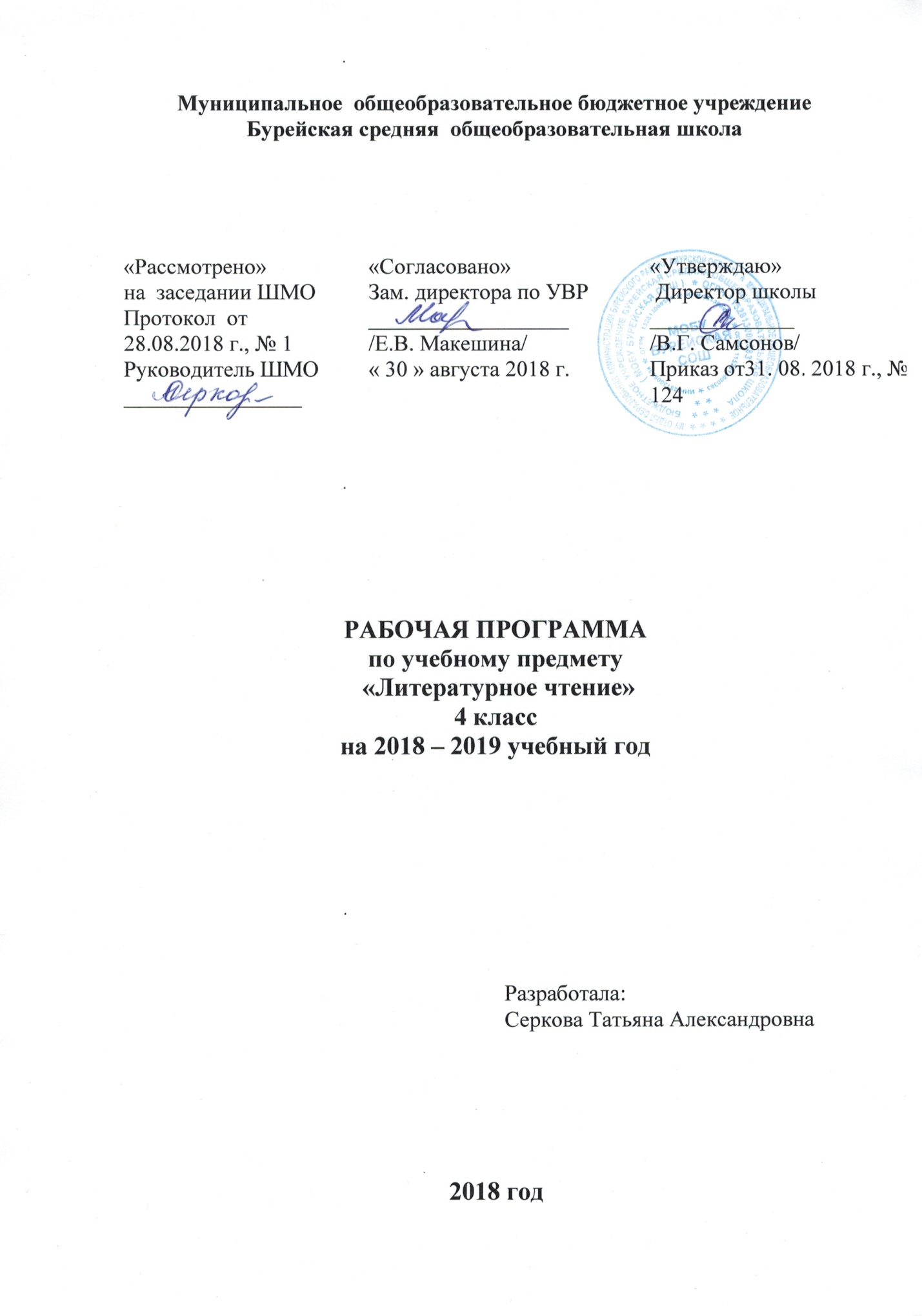 Планируемые предметные  результаты освоенияучебного предмета «Литературное чтение» Выпускники начальной школы осознают значимость чтения для своего дальнейшего развития и успешного обучения по другим предметам на основе осознания и развития дошкольного и внешкольного опыта, связанного с художественной литературой. У обучающихся будет формироваться потребность в систематическом чтении как средстве познания мира и самого себя. Младшие школьники будут с интересом читать художественные, научно-популярные и учебные тексты, которые помогут им сформировать собственную позицию в жизни, расширят кругозор.Учащиеся получат возможность познакомиться с культурно-историческим наследием России и общечеловеческими ценностями для развития этических чувств и эмоционально-нравственной отзывчивости.Младшие школьники будут учиться полноценно воспринимать художественную литературу, воспроизводить в воображении словесные художественные образы, эмоционально отзываться на прочитанное, высказывать свою точку зрения и уважать мнение собеседника. Они получат возможность воспринимать художественное произведение как особый вид искусства, соотносить его с другими видами искусства как источниками формирования эстетических потребностей и чувств, познакомятся с некоторыми коммуникативными и эстетическими возможностями родного языка, используемыми в художественных произведениях, научатся соотносить собственный жизненный опыт с художественными впечатлениями.К концу обучения в начальной школе дети будут готовы к дальнейшему обучению и систематическому изучению литературы в средней школе, будет достигнут необходимый уровень читательской компетентности, речевого развития, сформированы универсальные действия, отражающие учебную самостоятельность и познавательные интересы, основы элементарной оценочной деятельности.Выпускники овладеют техникой чтения (правильным плавным чтением, приближающимся к темпу нормальной речи), приемами понимания прочитанного и прослушанного произведения, элементарными приемами анализа, интерпретации и преобразования художественных, научно-популярных и учебных текстов. Научатся самостоятельно выбирать интересующую литературу, пользоваться словарями и справочниками, осознают себя как грамотного читателя, способного к творческой деятельности.Школьники научатся вести диалог в различных коммуникативных ситуациях, соблюдая правила речевого этикета, участвовать в обсуждении прослушанного (прочитанного) произведения. Они будут составлять несложные монологические высказывания о произведении (героях, событиях); устно передавать содержание текста по плану; составлять небольшие тексты повествовательного характера с элементами рассуждения и описания. Выпускники научатся декламировать (читать наизусть) стихотворные произведения. Они получат возможность научиться выступать перед знакомой аудиторией (сверстников, родителей, педагогов) с небольшими сообщениями, используя иллюстративный ряд (плакаты, презентацию).Выпускники начальной школы приобретут первичные умения работы с учебной и научно-популярной литературой, будут находить, и использовать информацию для практической работы.Выпускники овладеют основами коммуникативной деятельности, на практическом уровне осознают значимость работы в группе и освоят правила групповой работы.Виды речевой и читательской деятельностиВыпускник научится: осознавать значимость чтения для дальнейшего обучения, саморазвития; воспринимать чтение как источник эстетического, нравственного, познавательного опыта; понимать цель чтения: удовлетворение читательского интереса и приобретение опыта чтения, поиск фактов и суждений, аргументации, иной информации; прогнозировать содержание текста художественного произведения по заголовку, автору, жанру и осознавать цель чтения; читать со скоростью, позволяющей понимать смысл прочитанного; различать на практическом уровне виды текстов (художественный, учебный, справочный), опираясь на особенности каждого вида текста; читать (вслух) выразительно доступные для данного возраста прозаические произведения и декламировать стихотворные произведения после предварительной подготовки;использовать различные виды чтения: изучающее, выборочное ознакомительное, выборочное поисковое, выборочное просмотровое в соответствии с целью чтения (для всех видов текстов); ориентироваться в содержании художественного, учебного и научно-популярного текста, понимать его смысл (при чтении вслух и про себя, при прослушивании): для художественных текстов: определять главную мысль и героев произведения; воспроизводить в воображении словесные художественные образы и картины жизни, изображенные автором; этически оценивать поступки персонажей, формировать свое отношение к героям произведения; определять основные события и устанавливать их последовательность; озаглавливать текст, передавая в заголовке главную мысль текста; находить в тексте требуемую информацию (конкретные сведения, факты, описания), заданную в явном виде; задавать вопросы по содержанию произведения и отвечать на них, подтверждая ответ примерами из текста; объяснять значение слова с опорой на контекст, с использованием словарей и другой справочной литературы; для научно-популярных текстов: определять основное содержание текста; озаглавливать текст, в краткой форме отражая в названии основное содержание текста; находить в тексте требуемую информацию (конкретные сведения, факты, описания явлений, процессов), заданную в явном виде; задавать вопросы по содержанию текста и отвечать на них, подтверждая ответ примерами из текста; объяснять значение слова с опорой на контекст, с использованием словарей и другой справочной литературы;  использовать простейшие приемы анализа различных видов текстов: для художественных текстов: устанавливать взаимосвязь между событиями, фактами, поступками (мотивы, последствия), мыслями, чувствами героев, опираясь на содержание текста;  для научно-популярных текстов: устанавливать взаимосвязь между отдельными фактами, событиями, явлениями, описаниями, процессами и между отдельными частями текста, опираясь на его содержание;  использовать различные формы интерпретации содержания текстов: для художественных текстов: формулировать простые выводы, основываясь на содержании текста; составлять характеристику персонажа; интерпретировать текст, опираясь на некоторые его жанровые, структурные, языковые особенности; устанавливать связи, отношения, не высказанные в тексте напрямую, например, соотносить ситуацию и поступки героев, объяснять (пояснять) поступки героев, опираясь на содержание текста;  для научно-популярных текстов: формулировать простые выводы, основываясь на тексте; устанавливать связи, отношения, не высказанные в тексте напрямую, например, объяснять явления природы, пояснять описываемые события, соотнося их с содержанием текста; ориентироваться в нравственном содержании прочитанного, самостоятельно делать выводы, соотносить поступки героев с нравственными нормами (толькодля художественных текстов); различать на практическом уровне виды текстов (художественный и научно-популярный), опираясь на особенности каждого вида текста (для всех видов текстов); передавать содержание прочитанного или прослушанного с учетом специфики текста в виде пересказа (полного или краткого) (для всех видов текстов); участвовать в обсуждении прослушанного/прочитанного текста (задавать вопросы, высказывать и обосновывать собственное мнение, соблюдая правила речевого этикета и правила работы в группе), опираясь на текст или собственный опыт (для всех видов текстов).Выпускник получит возможность научиться: осмысливать эстетические и нравственные ценности художественного текста и высказывать суждение; осмысливать эстетические и нравственные ценности художественного текста и высказывать собственное суждение; высказывать собственное суждение о прочитанном (прослушанном) произведении, доказывать и подтверждать его фактами со ссылками на текст; устанавливать ассоциации с жизненным опытом, с впечатлениями от восприятия других видов искусства; составлять по аналогии устные рассказы (повествование, рассуждение, описание).Круг детского чтения (для всех видов текстов)Выпускник научится: осуществлять выбор книги в библиотеке (или в контролируемом Интернете) по заданной тематике или по собственному желанию; вести список прочитанных книг с целью использования его в учебной и внеучебной деятельности, в том числе для планирования своего круга чтения; составлять аннотацию и краткий отзыв на прочитанное произведение по заданному образцу.Выпускник получит возможность научиться:работать с тематическим каталогом; работать с детской периодикой; самостоятельно писать отзыв о прочитанной книге (в свободной форме).Литературоведческая пропедевтика (только для художественных текстов)Выпускник научится: распознавать некоторые отличительные особенности художественных произведений (на примерах художественных образов и средств художественной выразительности); Отличать на практическом уровне прозаический текст от стихотворного, приводить примеры прозаических и стихотворных текстов; различать художественные произведения разных жанров (рассказ, басня, сказка, загадка, пословица), приводить примеры этих произведений; находить средства художественной выразительности (метафора, олицетворение, эпитет).Выпускник получит возможность научиться: воспринимать художественную литературу как вид искусства, приводить примеры проявления художественного вымысла в произведениях; сравнивать, сопоставлять, делать элементарный анализ различных текстов, используя ряд литературоведческих понятий (фольклорная и авторская литература, структура текста, герой, автор) и средств художественной выразительности (иносказание, метафора, олицетворение, сравнение, эпитет);определять позиции героев художественного текста, позицию автора художественного текста.Творческая деятельность (только для художественных текстов)Выпускник научится: создавать по аналогии собственный текст в жанре сказки и загадки; восстанавливать текст, дополняя его начало или окончание или пополняя его событиями; составлять устный рассказ по репродукциям картин художников и/или на основе личного опыта; составлять устный рассказ на основе прочитанных произведений с учетом коммуникативной задачи (для разных адресатов).Выпускник получит возможность научиться: вести рассказ (или повествование) на основе сюжета известного литературного произведения, дополняя и/или изменяя его содержание, например, рассказывать известное литературное произведение от имени одного из действующих лиц или неодушевленного предмета; писать сочинения по поводу прочитанного в виде читательских аннотации или отзыва; создавать серии иллюстраций с короткими текстами по содержанию прочитанного (прослушанного) произведения; создавать проекты в виде книжек-самоделок, презентаций с аудиовизуальной поддержкой и пояснениями; работать в группе, создавая сценарии и инсценируя прочитанное (прослушанное, созданное самостоятельно) художественное произведение, в том числе и в виде мультимедийного продукта (мультфильма).Ученик научится использовать приобретенные знания и умения в практической деятельности и повседневной жизни: самостоятельного ориентирования внутри книги: умения работать со страничкой «Содержание» или «Оглавление».  самостоятельного чтения книг;  высказывания оценочных суждений о прочитанном произведении (герое, событии);  самостоятельного выбора и определения содержания книги по ее элементам;  работы с разными источниками информации (словарями, справочниками, в том числе на электронных носителях) • осознает значимость чтения для своего дальнейшего развития и успешного обучения по другим предметам, у него будет сформирована потребность в систематическом чтении как средстве познания мира и самого себя; • научится полноценно воспринимать художественную литературу, эмоционально отзываться на прочитанное, высказывать свою точку зрения и уважать мнение собеседника; •получит возможность познакомиться с культурно-историческим наследием народов России и общечеловеческими ценностями, произведениями классиков российской и советской детской литературы о природе, истории России, о судьбах людей, осмыслить этические представления о понятиях «добро», «зло», «справедливость», «отзывчивость», «честность», «ответственность», «норма», «идеал» и т. д., на основе чего у обучающегося начнётся формирование системы духовно-нравственных ценностей;•начнёт понимать значимость в своей жизни родственных, семейных, добрососедских и дружественных отношений, получит возможность осмыслить понятия «дружба», «взаимопонимание», «уважение», «взаимопомощь», «любовь» и познакомится с правилами и способами общения и выражения своих чувств к взрослым и сверстникам, на основе чего у обучающегося будет формироваться умение соотносить свои поступки и поступки героев литературных произведений с нравственно-этическими нормами; • освоит восприятие художественного произведения как особого вида искусства, научится соотносить его с другими видами искусства; • полюбит чтение художественных произведений, которые помогут ему сформировать собственную позицию в жизни, расширят кругозор; • приобретёт первичные умения работы с учебной и научно-популярной литературой, научится находить и использовать информацию для практической работы. Содержание учебного предмета с указанием форм организации учебных занятий, основных видов деятельности.Аудирование (слушание)Восприятие на слух звучащей речи (высказывание собеседника, чтение различных текстов). Адекватное понимание содержания звучащей речи, умение отвечать на вопросы по содержанию услышанного произведения, определение последовательности событий, осознание цели речевого высказывания, умение задавать вопрос по услышанному учебному, научно-познавательному и художественному произведению.ЧтениеЧтение вслух. Постепенный переход от слогового к плавному осмысленному правильному чтению целыми словами вслух (скорость чтения в соответствии с индивидуальным темпом чтения), постепенное увеличение скорости чтения.Установка на нормальный для читающего темп беглости, позволяющий ему осознать текст. Соблюдение орфоэпических и интонационных норм чтения. Чтение  предложений с интонационным выделением знаков препинания. Понимание смысловых особенностей разных по виду и типу текстов, передача их с помощью интонирования.Чтение про себя. Осознание смысла произведения при чтении про себя (доступных по объёму и жанру произведений). Определение вида чтения (изучающее, ознакомительное, просмотровое, выборочное). Умение находить в тексте необходимую информацию. Понимание особенностей разных видов чтения: факта, описания, дополнения высказывания и др.Работа с разными видами текста. Общее представление о разных видах текста: художественных, учебных, научно-популярных — и их сравнение. Определение целей создания этих видов текста. Особенности фольклорного текста. Практическое освоение умения отличать текст от набора предложений. Прогнозирование содержания книги по её названию и оформлению.Самостоятельное определение темы, главной мысли, структуры; деление текста на смысловые части, их озаглавливание. Умение работать с разными видами информации.Участие в коллективном обсуждении: умение отвечать на вопросы, выступать по теме, слушать выступления товарищей, дополнять ответы по ходу беседы, используя текст.Привлечение справочных и иллюстративно-изобразительных материалов.Библиографическая культура. Книга как особый вид искусства. Книга как источник необходимых знаний. Первые книги на Руси и начало книгопечатания (общее представление). Книга учебная, художественная, справочная. Элементы книги: содержание или оглавление, титульный лист, аннотация, иллюстрации. Виды информации в книге: научная, художественная (с опорой на внешние показатели книги, её справочно-иллюстративный материал).Типы книг (изданий): книга-произведение, книга-сборник, собрание сочинений, периодическая печать, справочные издания (справочники, словари, энциклопедии, компьютерные издания).Выбор книг на основе рекомендованного списка, картотеки, открытого доступа к детским книгам в библиотеке. Алфавитный каталог. Самостоятельное пользование соответствующими возрасту словарями и справочной литературой.Работа с текстом художественного произведения. Понимание заглавия произведения, его адекватное соотношение с содержанием. Определение особенностей художественного текста: своеобразие выразительных средств языка (с помощью учителя). Осознание того, что фольклор есть выражение общечеловеческих нравственных правил и отношений. Понимание нравственного содержания прочитанного, осознание мотивации поведения героев, анализ поступков героев с точки зрения норм морали. Осознание понятия «Родина», представления о проявлении любви к Родине в литературе разных народов (на примере народов России). Схожесть тем, идей, героев в фольклоре разных народов.Самостоятельное воспроизведение текста с использованием выразительных средств языка: последовательное воспроизведение эпизода с использованием специфической для данного произведения лексики (по вопросам учителя), рассказ по иллюстрациям, пересказ.Характеристика героя произведения с использованием художественно-выразительных средств данного текста. Нахождение в тексте слов и выражений, характеризующих героя и событие. Анализ (с помощью учителя), мотивы поступка персонажа. Сопоставление поступков героев по аналогии или по контрасту. Выявление авторского отношения к герою на основе анализа текста, авторских помет, имён героев.Характеристика героя произведения. Портрет, характер героя, выраженные через поступки и речь.Освоение разных видов пересказа художественного текста: подробный, выборочный и краткий (передача основных мыслей).Подробный пересказ текста: определение главной мысли фрагмента, выделение опорных или ключевых слов, озаглавливание, подробный пересказ эпизода; деление текста на части, определение главной мысли каждой части и всего текста,озаглавливание каждой части и всего текста, составление плана в виде назывных предложений из текста, в виде вопросов, в виде самостоятельно сформулированного высказывания.Самостоятельный выборочный пересказ по заданному фрагменту: характеристика героя произведения (отбор слов, выражений в тексте, позволяющих составить рассказ о герое), описание места действия (выбор слов, выражений в тексте, позволяющих составить данное описание на основе текста).Вычленение и сопоставление эпизодов из разных произведений по общности ситуаций, эмоциональной окраске, характеру поступков героев.Работа с учебными и научно-популярными текстами.Понимание заглавия произведения; адекватное соотношение с его содержанием. Определение особенностей учебного и научно-популярного текста (передача информации). Понимание отдельных, наиболее общих особенностей текстов былин, легенд, библейских рассказов (по отрывкам или небольшим текстам). Знакомство с простейшими приёмами анализа различных видов текста: установление  причинно-следственных связей. Определение главной мысли текста. Деление текста на части. Определение микротем. Ключевые или опорные слова. Построение алгоритма деятельности по воспроизведению текста. Воспроизведение текста с опорой на ключевые слова, модель, схему. Подробный пересказ текста. Краткий пересказтекста (выделение главного в содержании текста).Говорение (культура речевого общения)Осознание диалога как вида речи. Особенности диалогического общения: понимать вопросы, отвечать на них и самостоятельно задавать вопросы по тексту; выслушивать, не перебивая, собеседника и в вежливой форме высказывать свою точку зрения по обсуждаемому произведению (учебному, научно-познавательному, художественному тексту). Доказательство собственной точки зрения с опорой на текст или собственный опыт. Использование норм речевого этикета в условиях внеучебного общения. Знакомство с особенностями национального этикета на основе фольклорных произведений.Работа со словом (распознавать прямое и переносное значения слов, их  многозначность), целенаправленное пополнение активного словарного запаса.Монолог как форма речевого высказывания. Монологическое речевое высказывание небольшого объёма с опорой на авторский текст, по предложенной теме или в виде (форме) ответа на вопрос. Отражение основной мысли текста в высказывании. Передача содержания прочитанного или прослушанного с учётом специфики научно-популярного, учебного и художественного текста. Передача впечатлений (из повседневной жизни, художественного произведения, изобразительного искусства) в рассказе (описание, рассуждение, повествование). Самостоятельное построение плана собственного высказывания. Отбор и использование выразительных средств языка (синонимы, антонимы, сравнение) с учётом особенностей монологического высказывания.Устное сочинение как продолжение прочитанного произведения, отдельных его сюжетных линий, короткий рассказ по рисункам либо на заданную тему.Письмо (культура письменной речи)Нормы письменной речи: соответствие содержания заголовку (отражение темы, места действия, характеров героев), использование в письменной речи выразительных средств языка (синонимы, антонимы, сравнение) в мини-сочинениях (повествование, описание, рассуждение), рассказ на заданную тему, отзыв.Круг детского чтенияПроизведения устного народного творчества разных народов России. Произведения классиков отечественной литературы XIX—ХХ вв., классиков детской литературы, произведения современной отечественной (с учётом многонационального характера России) и зарубежной литературы, доступные для восприятия младших школьников.Представленность разных видов книг: историческая, приключенческая, фантастическая, научно-популярная, справочно-энциклопедическая литература; детские периодические издания (по выбору).Основные темы детского чтения: фольклор разных народов, произведения о Родине, природе, детях, братьях наших меньших, добре и зле, юмористические произведения.Литературоведческая пропедевтика (практическое освоение)Нахождение в тексте, определение значения в художественной речи (с помощью учителя) средств выразительности: синонимов, антонимов, эпитетов, сравнений, метафор, гипербол.Ориентировка в литературных понятиях: художественное произведение, художественный образ, искусство слова, автор (рассказчик), сюжет, тема; герой произведения: его портрет, речь, поступки, мысли; отношение автора к герою.Общее представление о композиционных особенностях построения разных видов рассказывания: повествование (рассказ), описание (пейзаж, портрет, интерьер), рассуждение (монолог героя, диалог героев).Прозаическая и стихотворная речь: узнавание, различение, выделение особенностей стихотворного произведения (ритм, рифма).Фольклор и авторские художественные произведения (различение).Жанровое разнообразие произведений. Малые фольклорные формы (колыбельные песни, потешки, пословицы и поговорки, загадки) — узнавание, различение, определение основного смысла. Сказки (о животных, бытовые, волшебные).Художественные особенности сказок: лексика, построение (композиция). Литературная (авторская) сказка.Рассказ, стихотворение, басня — общее представление о жанре, особенностях построения и выразительных средствах.Творческая деятельность обучающихся (на основе литературных произведений)Интерпретация текста литературного произведения в творческой деятельности учащихся:чтение по ролям, инсценирование, драматизация; устное словесное рисование, знакомство с различными способами работы с деформированным текстом и использование их (установление причинно-следственных связей, последовательности событий: соблюдение этапности в выполнении действий); изложение с элементами сочинения,создание собственного текста на основе художественного произведения (текст по аналогии), репродукций картин художников, по серии иллюстраций к  произведению или на основе личного опыта.Календарно-тематическое планирование по литературному чтениюПеречень и названиераздела и темФормы организации учебных занятийОсновные виды деятельностиВводный урок по курсу литературного чтения(1 час)-вводное занятие Прогнозировать содержание раздела. Ориентироваться в учебнике по литературному чтению. Знать и уметь систему условных обозначений при выполнении задания. Предполагать на основе названия содержания главы. Пользоваться словарём в конце учебника.Былины. Летописи. Жития (6 час)«И повесил Олег щит свой на врата Царьграда...»«И вспомнил Олег коня своего...» «Ильины три поездочки».«Житие Сергия Радонежского»- фронтальная работа- групповая работа- парная работа- индивидуальная работа-практикум-мини – проекты-вводные занятия-практические занятия-комбинированные формы - интеллектуальная игра- устный опрос; - письменная самостоятельная работа;- доклад; - творческая работа; - диагностическая работаПрогнозировать содержание раздела. Высказывать оценочные суждения о прочитанном произведении. Рассматривать иллюстрации, соотносить их сюжет с соответствующим фрагментом текста: озаглавливать иллюстрации. Ориентироваться в литературоведческих понятиях и терминах (в рамках изученного).Анализировать нравственно-эстетические стороны и особенности фольклорных и художественных произведений. Осознавать прочитанный текст, выделять в тексте основные логические части; отвечать на вопросы, используя текст. Различать виды устного народного творчества. Анализировать нравственно-эстетические стороны и особенности фольклорных произведений, язык произведения, оценивать мотивы поведения героев, пересказывать доступный по объему текст, делить текст на смысловые части, составлять простой план. Находить в тексте олицетворения, метафоры, гиперболы.Пересказывать текст художественного произведения: кратко (сжато, с выделением основных сюжетных линий). Сравнивать произведения разных жанров. Составлять план текста: делить его на смысловые части, озаглавливать каждую; пересказывать по плану. Участвовать в учебном диалоге и строить монологические высказывания. Договариваться друг с другом; принимать позицию собеседника. Проверять себя и самостоятельно оценивать свои достижения при работе с текстом.	Чудесный мир классики(17 часов)П. П. Ершов «Конек - горбунок»А.С. Пушкин «Няне». «Туча». «Унылая пора! Очей очарование». «Сказка о мертвой царевне и семи богатырях»М. Ю. Лермонтов «Дары Терека». «Ашик - Кериб» (турецкая сказка)Л. Толстой «Детство». Басня «Как мужик убрал камень»А.П. Чехов «Мальчики»- фронтальная работа- групповая работа- парная работа- индивидуальная работа-практикум-мини – проекты-вводные занятия-практические занятия-комбинированные формы - интеллектуальная игра- устный опрос; - письменная самостоятельная работа;- доклад; - творческая работа; - диагностическая работаПрогнозировать содержание раздела. Планировать работу на уроке. Воспринимать на слух художественное произведение; читать текст в темпе разговорной речи, осмысливая его содержание. Наблюдать за развитием событий в сказке. Составлять самостоятельно план. Пересказывать большие по объёму произведения. Понимать позицию писателя, его отношение к окружающему миру, своим героям. Характеризовать героев разных жанров. Сравнивать произведения разных жанров; словесного и изобразительного искусства. Наблюдать за выразительностью литературного языка в произведениях лучших русских писателей. Выражать своё отношение к мыслям автора, его советам и героям произведений. Высказывать суждение о значении произведений русских классиков для России и  русской культуры. Проверять себя и самостоятельно оценивать свои достижения на основе диагностической работы, представленной в учебнике.Поэтическая тетрадь   (9 часов)Ф. И. Тютчев «Еще земли печален вид», «Как неожиданно и ярко»А. А. Фет «Весенний дождь», «Бабочка»Е. А. Баратынский «Весна, весна! Как воздух чист». «Где сладкий шепот»А. Н. Плещеев «Дети и птичка»И. С. Никитин «В синем небе плывут над полями».Н. А. Некрасов «Школьник». «В зимние сумерки нянины сказки»И. А. Бунин  «Листопад»- фронтальная работа- групповая работа- парная работа- индивидуальная работа-практикум-мини – проекты-вводные занятия-практические занятия-комбинированные формы - интеллектуальная игра- устный опрос; - письменная самостоятельная работа;- доклад; - творческая работа; - диагностическая работаПрогнозировать содержание раздела. Готовиться к уроку, подбирая стихи русских поэтов. Воспринимать на слух художественное произведение; читать выразительно стихи русских поэтов, воспроизводить их наизусть. Определять средства художественной выразительности в лирическом тексте. Наслаждаться поэзией, понимать и любить её. Определять самостоятельно интонацию, которая больше всего соответствует содержанию произведения. Определять по тексту, как отражаются переживания автора в его стихах. Размышлять, всегда ли совпадают они с собственными, личными переживаниями и отношениями к жизни, природе, людям. Высказывать своё мнение о герое стихотворных произведений; определять, принадлежат ли мысли, чувства, настроение только автору или они выражают личные чувства других людей. Читать стихи выразительно, передавая изменения в настроении, выраженных автором. Самостоятельно оценивать своё чтение.Литературные сказки(14 часов)В. Ф. Одоевский «Городок в табакерке»В. М. Гаршин «Сказка о жабе и розе»П. П. Бажов «Серебряное копытце»А.С. Аксаков «Аленький цветочек»- фронтальная работа- групповая работа- парная работа- индивидуальная работа-практикум-мини – проекты-вводные занятия-практические занятия-комбинированные формы - интеллектуальная игра- устный опрос; - письменная самостоятельная работа;- доклад; - творческая работа; - диагностическая работаПрогнозировать содержание раздела. Планировать работу на уроке. Читать и воспринимать на слух прочитанное. Сравнивать народную и литературную сказки. Определять виды текстов. Знать отличительные особенности литературной сказки. Рассказывать о герое с опорой на текст сказки. Определять главную мысль произведения и смысл заглавия. Делить текст на части. Составлять план сказки с опорой на главные события. Пересказывать сказку по плану подробно и выборочно. Придумывать свой вариант сказки, используя литературные приёмы. Составлять рекомендованный список литературы. Проверять себя и самостоятельно оценивать свои достижения.Делу время – потехе час(9 часов)Е. Л. Шварц «Сказка о потерянном времени»В. Ю. Драгунский «Главные реки». «Что любит Мишка»В. В. Голявкин «Никакой горчицы я не ел»- фронтальная работа- групповая работа- парная работа- индивидуальная работа-практикум-мини – проекты-вводные занятия-практические занятия-комбинированные формы - интеллектуальная игра- устный опрос; - письменная самостоятельная работа;- доклад; - творческая работа; - диагностическая работаПрогнозировать содержание раздела. Объяснять смысл пословицы, определяющей тему раздела. Воспринимать на слух художественное произведение. Читать без ошибок, в темпе разговорной речи. Определять нравственный смысл и жанр произведения. Анализировать заголовок произведения,соотносить его с темой и главной мыслью произведения. Определять прямое и переносное значение слов. Понимать, как поступки характеризуют героев произведения; определять их нравственный смысл. Инсценировать произведения, распределяя роли, выбирать режиссёра. Пересказывать текст от лица автора или одного из героев. Узнавать, что произведения могут рассказать о своём авторе. Находить необходимую информацию в справочной литературе для подготовки сообщения о творчестве изучаемого писателя. Готовить сообщение о писателе.  Проверять себя и самостоятельно оценивать свои достижения. Подбирать книги по теме. ориентируясь на авторские произведения.Страна детства ( 6 часов) Б. С. Житков «Как я ловил человечков».К. Г. Паустовский «Корзина с еловыми шишками».М. М. Зощенко «Ёлка»- фронтальная работа- групповая работа- парная работа- индивидуальная работа-практикум-мини – проекты-вводные занятия-практические занятия-комбинированные формы - интеллектуальная игра- устный опрос; - письменная самостоятельная работа;- доклад; - творческая работа; - диагностическая работаПрогнозировать содержание раздела. Планировать работу на уроке. Подбирать книги по теме, рассказывать об их содержании. Воспринимать на слух художественное произведение, читать выразительно диалоги. Находить смешные эпизоды из юмористических рассказов; определять отношение автора к героям. Определять, что важное и серьёзное скрывается за усмешкой автора. Анализировать возможные заголовки произведений. Использовать в своей речи средства художественной выразительности (сравнения, эпитеты). Придумывать музыкальное сопровождение к прозаическому тексту. Составлять план текста. Пересказывать текст на основе плана. Придумывать смешные рассказы о школьной жизни, не обижая своих друзей. Проверять себя и самостоятельно оценивать свои достижения. Поэтическая тетрадь(6 часов)В.Я. Брюсов. «Опять сон». «Детская».С.А. Есенин «Бабушкины сказки»М. Цветаева «Бежит тропинка с бугорка…». «Наши царства».- фронтальная работа- групповая работа- парная работа- индивидуальная работа-практикум-мини – проекты-вводные занятия-практические занятия-комбинированные формы - интеллектуальная игра- устный опрос; - письменная самостоятельная работа;- доклад; - творческая работа; - диагностическая работаПрогнозировать содержание раздела.Подбирать любимые стихи к теме. Воспринимать на слух художественное произведение; размышлять над его содержанием. Сравнивать стихотворения разных поэтов. Определять тему, объединяющую разные произведения поэтического творчества. Определять особенности поэтического творчества разных поэтов, выражать своё отношение.Рассказывать об эпизодах из своего детства. Участвовать в конкурсе чтецов со своим любимым стихотворением.Природа и мы(10 часов) Д. Н. Мамин-Сибиряк «Приёмыш».И. Куприн «Барбос и Жулька».М. М. Пришвин «Выскочка».Е. И. Чарушин «Кабан».П. Астафьев «Стрижонок Скрип»- фронтальная работа- групповая работа- парная работа- индивидуальная работа-практикум-мини – проекты-вводные занятия-практические занятия-комбинированные формы - интеллектуальная игра- устный опрос; - письменная самостоятельная работа;- доклад; - творческая работа; - диагностическая работаПрогнозировать содержание раздела. Планировать работу на уроке. Воспринимать на слух художественное произведение; высказывать своё мнение. Читать текст вслух и по себя, понимать смысл прочитанного. Анализировать заголовок произведения. Характеризовать героя произведения на основе поступка. Определять отношение автора к героям на основе текста. Наблюдать, как авторы передают красоту природы с помощью слова. Объяснять нравственный смысл рассказа. Определять тему, которая объединяет рассказы в разделе, формулировать основную мысль темы. Делить текст на части. Пересказывать тест подробно и выборочно. Находить необходимую информацию в разных источниках для подготовки выступления по теме. Составлять самостоятельно текст для энциклопедического словаря. Читать выразительно диалоги из текста. Проверять себя и самостоятельно оценивать свои достижения.Поэтическая тетрадь        (6 час)Б. Л. Пастернак «Золотая осень». С. А. Клычков «Весна в лесу».Д. Б. Кедрин «Бабье лето».Н. М. Рубцов «Сентябрь».С. А. Есенин «Лебёдушка»- фронтальная работа- групповая работа- парная работа- индивидуальная работа-практикум-мини – проекты-вводные занятия-практические занятия-комбинированные формы - интеллектуальная игра- устный опрос; - письменная самостоятельная работа;- доклад; - творческая работа; - диагностическая работаПрогнозировать содержание раздела. Подобрать сборники стихов к выставке книг. Заучивать стихи наизусть. Воспринимать на слух художественное произведение, читать стихи выразительно. Определять настроение поэта и лирического героя. Наблюдать за особенностями оформления стихотворной речи. Находить средства художественной выразительности; сравнивать их, самостоятельно дополнять. Сравнивать произведения живописи, музыки и литературы, определять общее настроение.  Проверять себя и самостоятельно оценивать свои достижения на основе диагностической работы, представленной в учебнике. Родина (4 часа) И. С. Никитин «Русь».С. Д. Дрожжин «Родине».А. В. Жигулин «О, Родина! В неярком блеске».- фронтальная работа- групповая работа- парная работа- индивидуальная работа-практикум-мини – проекты-вводные занятия-практические занятия-комбинированные формы - интеллектуальная игра- устный опрос; - письменная самостоятельная работа;- доклад; - творческая работа; - диагностическая работаПрогнозировать содержание раздела. Планировать работу на уроке, подбирать книги по теме. Воспринимать на слух художественное произведение. Читать стихи выразительно, передавая чувство гордости за своих предков. Понимать особенности поэтического текста. Рассказывать  о своей Родине, используя прочитанные произведения. Предполагать содержание произведения по его названию. Участвовать в работе группы, читать стихи друг другу. Писать сценарий поэтического вечера. Составлять рассказы о Родине, передавая свои чувства, своё отношение к Родине. Участвовать в работе проекта; распределять роли; находить нужную информацию; представлять её в соответствии с заданной тематикой. Проверять себя и самостоятельно оценивать свои достижения.Страна Фантазия             (5 часов) Е. С. Велтистов «Приключения Электроника».К. Булычёв «Путешествие Алисы»- фронтальная работа- групповая работа- парная работа- индивидуальная работа-практикум-мини – проекты-вводные занятия-практические занятия-комбинированные формы - интеллектуальная игра- устный опрос; - письменная самостоятельная работа;- доклад; - творческая работа; - диагностическая работаПрогнозировать содержание раздела. Читать и воспринимать на слух прочитанное произведение. Определять особенности фантастического жанра. Сравнивать и характеризовать героев произведения. Придумывать фантастические истории (с помощью учителя и самостоятельно).Проверять себя и самостоятельно оценивать свои достижения. Зарубежная литература (10 часов)Д. Свифт «Путешествие Гулливера». Г.-Х. Андерсен «Русалочка».М. Твен «Приключения Тома Сойера». С. Лагерлеф «Святая ночь», «В Назарете»- фронтальная работа- групповая работа- парная работа- индивидуальная работа-практикум-мини – проекты-вводные занятия-практические занятия-комбинированные формы - интеллектуальная игра- устный опрос; - письменная самостоятельная работа;- доклад; - творческая работа; - диагностическая работаПрогнозировать содержание раздела. Планировать работу на уроке. Подготовить к выставке книги зарубежных писателей. Читать и воспринимать на слух прочитанное произведение, читать диалоги выразительно. Пересказывать самые интересные эпизоды из произведений от лица героев произведений. Составлять рассказ о герое, используя авторский текст. Высказывать своё мнение о прочитанном произведении. Характеризовать поступки героев произведения. Пользоваться списком рекомендованной литературы для выбора книги. Проверять себя и самостоятельно оценивать свои достижения.№п/пДатаДатаДатаДатаДатаДатаДатаДатаДатаДатаДатаТема урокаТема урокаКол-во часовКол-во часовОсновные виды учебной деятельностиПланируемые предметные результаты освоения материалаПланируемые предметные результаты освоения материалаУниверсальные учебные действия№п/ппланпланпланпланпланпланпланпланпланпланфактТема урокаТема урокаКол-во часовКол-во часовОсновные виды учебной деятельностиПланируемые предметные результаты освоения материалаПланируемые предметные результаты освоения материалаУниверсальные учебные действияВводный урок по курсу литературного чтения (1 час)Вводный урок по курсу литературного чтения (1 час)Вводный урок по курсу литературного чтения (1 час)Вводный урок по курсу литературного чтения (1 час)Вводный урок по курсу литературного чтения (1 час)Вводный урок по курсу литературного чтения (1 час)Вводный урок по курсу литературного чтения (1 час)Вводный урок по курсу литературного чтения (1 час)Вводный урок по курсу литературного чтения (1 час)Вводный урок по курсу литературного чтения (1 час)Вводный урок по курсу литературного чтения (1 час)Вводный урок по курсу литературного чтения (1 час)Вводный урок по курсу литературного чтения (1 час)Вводный урок по курсу литературного чтения (1 час)Вводный урок по курсу литературного чтения (1 час)Вводный урок по курсу литературного чтения (1 час)Вводный урок по курсу литературного чтения (1 час)Вводный урок по курсу литературного чтения (1 час)Вводный урок по курсу литературного чтения (1 час)Вводный урок по курсу литературного чтения (1 час)103.0903.0903.0903.0903.0903.0903.0903.0903.0903.09Знакомство с учебником по литературному чтению Знакомство с учебником по литературному чтению 11Ориентироваться в учебнике по литературному чтению. Применять систему условных обозначений при выполнении заданий. Находить нужную главу и нужное произведение в содержании учебника. Предполагать на основе названия содержание главы. Пользоваться словарём в конце учебника. Составлять связное высказывание по иллюстрациям и оформлению учебника Осознавать структуру учебника, систему условных обозначений. Пользоваться оглавлением, словарём. Различать элементы книги (обложка, оглавление, титульный лист, иллюстрация, аннотация) Осознавать структуру учебника, систему условных обозначений. Пользоваться оглавлением, словарём. Различать элементы книги (обложка, оглавление, титульный лист, иллюстрация, аннотация) Постановка учебной задачи на основе соотнесения того, что уже известно и усвоено учащимися, и того, что ещё неизвестно; умение с достаточной полнотой и точностью выражать свои мысли в соответствии с задачами и условиями коммуникации Летописи, былины, жития (6 часов)Летописи, былины, жития (6 часов)Летописи, былины, жития (6 часов)Летописи, былины, жития (6 часов)Летописи, былины, жития (6 часов)Летописи, былины, жития (6 часов)Летописи, былины, жития (6 часов)Летописи, былины, жития (6 часов)Летописи, былины, жития (6 часов)Летописи, былины, жития (6 часов)Летописи, былины, жития (6 часов)Летописи, былины, жития (6 часов)Летописи, былины, жития (6 часов)Летописи, былины, жития (6 часов)Летописи, былины, жития (6 часов)Летописи, былины, жития (6 часов)Летописи, былины, жития (6 часов)Летописи, былины, жития (6 часов)Летописи, былины, жития (6 часов)Летописи, былины, жития (6 часов)204.0904.0904.0904.0904.0904.0904.0904.0904.0904.09Летописи. «И повесил Олег щит свой на вратах Царьграда».Летописи. «И повесил Олег щит свой на вратах Царьграда».11Прогнозировать содержание раздела. Планировать работу на уроке. Читать отрывки из древнерусской летописи.Находить в тексте летописи данные о различных исторических фактах Понимать ценность и значимость литературы для сохранения русской культуры.Понимать значение слова «летопись». Оценивать свои знания и достижения.Правильно, осознанно читать летописи, понимать глубину содержания произведения, отвечать на вопросы Понимать ценность и значимость литературы для сохранения русской культуры.Понимать значение слова «летопись». Оценивать свои знания и достижения.Правильно, осознанно читать летописи, понимать глубину содержания произведения, отвечать на вопросы Смысловое чтение как осмысление цели чтения, извлечение необходимой информации из прослушанных текстов, построение логической цепочки рассуждений, анализ истинности утверждений 305.0905.0905.0905.0905.0905.0905.0905.0905.0905.09«И вспомнил Олег коня своего» «И вспомнил Олег коня своего» 11Читать отрывки из древнерусской летописи.Сравнивать текс летописи с художественным текстом Понимать, что события летописи – основные события Древней Руси.Сравнивать текст летописи с текстом произведения А.С.Пушкина «Песнь о вещем Олеге» Понимать, что события летописи – основные события Древней Руси.Сравнивать текст летописи с текстом произведения А.С.Пушкина «Песнь о вещем Олеге» Смысловое чтение как осмысление цели чтения, извлечение необходимой информации из прослушанных текстов, построение логической цепочки рассуждений, анализ истинности утверждений.Договариваться друг с другом; принимать позицию собеседника, проявлять уважение к чужому мнению 410.0910.0910.0910.0910.0910.0910.0910.0910.0910.09Былина – жанр устного народного творчества. «Ильины три поездочки» Былина – жанр устного народного творчества. «Ильины три поездочки» 11Читать отрывки из древнерусской былины.Определять героя былины и характеризовать его с опорой на текст Понимать ценность и значимость литературы для сохранения русской культуры.Самостоятельно или с помощью учителя давать простейшую характеристику основным действующим лицам произведения Понимать ценность и значимость литературы для сохранения русской культуры.Самостоятельно или с помощью учителя давать простейшую характеристику основным действующим лицам произведения Смысловое чтение как осмысление цели чтения, извлечение необходимой информации из прослушанных текстов, построение логической цепочки рассуждений, анализ истинности утверждений 511.0911.0911.0911.0911.0911.0911.0911.0911.0911.09«Житие Сергия Радонежского» - памятник древнерусской литературы «Житие Сергия Радонежского» - памятник древнерусской литературы 11Читать отрывки из жития о Сергии Радонежском.Находить информацию об интересных фактах из жизни святого человека Понимать ценность и значимость литературы для сохранения русской культуры.Анализировать язык произведения, оценивать мотивы поведения героев, пересказывать доступный по объему текст, делить текст на смысловые части, составлять его простой план Понимать ценность и значимость литературы для сохранения русской культуры.Анализировать язык произведения, оценивать мотивы поведения героев, пересказывать доступный по объему текст, делить текст на смысловые части, составлять его простой план Поиск и выделение необходимой информации, моделирование — преобразование объекта из чувственной формы в модель, где выделены существенные характеристики объекта, построение логической цепочки рассуждений, анализ истинности утверждений 612.0912.0912.0912.0912.0912.0912.0912.0912.09«Житие Сергия Радонежского».«Житие Сергия Радонежского».11Рассказывать об известном историческом событии на основе опорных слов и других источников информации.Описывать скульптурный памятник известному человеку.Проверять себя и оценивать свои достижения Воспроизводить содержание текста с элементами описания вида героя, особенностью речи, выявлять мотивы поведения Воспроизводить содержание текста с элементами описания вида героя, особенностью речи, выявлять мотивы поведения Смысловое чтение как осмысление цели чтения, извлечение необходимой информации из прослушанных текстов. Учебное сотрудничество с учителем и сверстниками 717.0917.0917.0917.0917.0917.0917.0917.0917.09Обобщение по разделу «Летописи. Былины. Жития».Обобщение по разделу «Летописи. Былины. Жития».11Составлять рассказ по репродукции картин известных художников.Проверять себя и самостоятельно оценивать свои достижения при работе с текстом, используя обобщающие вопросы учебника Различать жанры произведений.Читать осознанно вслух тексты художественных произведений целыми словами, соблюдая орфоэпические нормы русского литературного языка; читать выразительно художественный текст; приводить примеры фольклорных произведений; определять тему и главную мысль Различать жанры произведений.Читать осознанно вслух тексты художественных произведений целыми словами, соблюдая орфоэпические нормы русского литературного языка; читать выразительно художественный текст; приводить примеры фольклорных произведений; определять тему и главную мысль Рефлексия способов и условий действия, контроль и оценка процесса и результатов деятельности; построение логической цепочки рассуждений, анализ истинности утверждений; планирование учебного сотрудничества с учителем и сверстниками Чудесный мир классики (17 часов)Чудесный мир классики (17 часов)Чудесный мир классики (17 часов)Чудесный мир классики (17 часов)Чудесный мир классики (17 часов)Чудесный мир классики (17 часов)Чудесный мир классики (17 часов)Чудесный мир классики (17 часов)Чудесный мир классики (17 часов)Чудесный мир классики (17 часов)Чудесный мир классики (17 часов)Чудесный мир классики (17 часов)Чудесный мир классики (17 часов)Чудесный мир классики (17 часов)Чудесный мир классики (17 часов)Чудесный мир классики (17 часов)Чудесный мир классики (17 часов)Чудесный мир классики (17 часов)Чудесный мир классики (17 часов)Чудесный мир классики (17 часов)818.0918.0918.0918.0918.0918.0918.0918.09П.П.Ершов «Конёк-Горбунок» П.П.Ершов «Конёк-Горбунок» 11Выразительно читать, использовать интонации, соответствующие смыслу текста.Воспринимать на слух художественное произведение; читать текст в темпе разговорной речи, осмысливая его содержание.Наблюдать за  развитием событий в сказке Выразительно читать, использовать интонации, соответствующие смыслу текста.Воспринимать на слух художественное произведение; читать текст в темпе разговорной речи, осмысливая его содержание.Наблюдать за  развитием событий в сказке Знать название и основное содержание изученного произведения.Читать осознанно вслух тексты художественных произведений целыми словами, соблюдая орфоэпические нормы русского литературного языка Самостоятельное выделение и формулирование познавательной цели, создание способов решения проблем поискового характера, инициативное сотрудничество в поиске и сборе информации. Умение с достаточной полнотой и точностью выражать свои мысли в соответствии с задачами и условиями коммуникации 919.0919.0919.0919.0919.0919.0919.0919.09Внеклассное чтение.Сходство русских народных сказок и авторской сказки П.П. Ершов «Конёк-Горбунок» Внеклассное чтение.Сходство русских народных сказок и авторской сказки П.П. Ершов «Конёк-Горбунок» 11Характеризовать героев произведения. Иллюстрировать сказку и объяснять роль иллюстрации в понимании произведения. Участвовать в диалоге при обсуждении прослушанного (прочитанного) произведения. Ставить вопросы по содержанию прочитанного текста, отвечать на них.Объяснять мотивы поведения героев, своё и авторское отношения к событиям и персонажам Характеризовать героев произведения. Иллюстрировать сказку и объяснять роль иллюстрации в понимании произведения. Участвовать в диалоге при обсуждении прослушанного (прочитанного) произведения. Ставить вопросы по содержанию прочитанного текста, отвечать на них.Объяснять мотивы поведения героев, своё и авторское отношения к событиям и персонажам Наблюдать над изобразительностью и выразительностью слова.Составлять небольшое монологическое высказывание с опорой на авторский текст.Сравнивать народную и литературную сказки Извлечение необходимой информации из прослушанных текстов, преобразование объекта из чувственной формы в модель, где выделены существенные характеристики. Выбор наиболее эффективных способов решения задач. Учебное сотрудничество с учителем и сверстниками 1024.0924.0924.0924.0924.0924.0924.0924.09П.П. Ершов «Конёк-Горбунок» П.П. Ершов «Конёк-Горбунок» 11Характеризовать поступки героев. Читать бегло, выразительно.Делить текст на части, озаглавливать каждую часть.Пересказывать большие по объёму произведения.Выражать своё отношение к мыслям автора, его советам и героям произведений.Сравнивать начало и конец сказки.Составлять самостоятельно план Характеризовать поступки героев. Читать бегло, выразительно.Делить текст на части, озаглавливать каждую часть.Пересказывать большие по объёму произведения.Выражать своё отношение к мыслям автора, его советам и героям произведений.Сравнивать начало и конец сказки.Составлять самостоятельно план Оценивать события, героев произведения, отвечать на вопросы по тексту Самостоятельное создание способов решения проблем творческого и поискового характера. Умение с достаточной полнотой и точностью выражать свои мысли в соответствии с задачами и условиями коммуникации 1125.0925.0925.0925.0925.0925.0925.0925.09А.С. Пушкин «Няне», «Туча», «Унылая пора!»А.С. Пушкин «Няне», «Туча», «Унылая пора!»11Наблюдать за выразительностью литературного языка.Читать выразительно, использовать интонации, соответствующие смыслу текста.Наблюдать связь произведений литературы с другими видами искусств. Составлять рассказ по репродукции картин известных художников Наблюдать за выразительностью литературного языка.Читать выразительно, использовать интонации, соответствующие смыслу текста.Наблюдать связь произведений литературы с другими видами искусств. Составлять рассказ по репродукции картин известных художников Читать стихотворные произведения наизусть (по выбору), определятьсредства выразительности.Сравнивать произведения словесного и изобразительного искусства Инициативное сотрудничество в поиске и сборе информации. Умение с достаточной полнотой и точностью выражать свои мысли в соответствии с задачами и условиями коммуникации 1226.0926.0926.0926.0926.0926.0926.09А.С. Пушкин. 
«Сказка о мертвой царевне и о семи богатырях» А.С. Пушкин. 
«Сказка о мертвой царевне и о семи богатырях» 11Характеризовать героев произведения.Воспринимать и понимать их эмоционально-нравственные переживания.Наблюдать за выразительностью литературного языка Характеризовать героев произведения.Воспринимать и понимать их эмоционально-нравственные переживания.Наблюдать за выразительностью литературного языка Знать название иосновное содержаниеизученного произведения.Характеризовать героев сказки, выражать своё отношение к ним.Анализировать поведение героев Самостоятельное выделение и формулирование познавательной цели, создание способов решения проблем поискового характера, инициативное сотрудничество в поиске информации. Умение с достаточной полнотой и точностью выражать свои мысли в соответствии с задачами и условиями коммуникации 1301.1001.1001.1001.1001.1001.10А.С. Пушкин. 
«Сказка о мертвой царевне и о семи богатырях» А.С. Пушкин. 
«Сказка о мертвой царевне и о семи богатырях» 11Участвовать в диалоге при обсуждении прослушанного (прочитанного) произведения. Ставить вопросы по содержанию прочитанного, отвечать на них Участвовать в диалоге при обсуждении прослушанного (прочитанного) произведения. Ставить вопросы по содержанию прочитанного, отвечать на них Делить текст на составные части, составлять его простой план, читать осознанно вслух тексты художественных произведений целыми словами, соблюдая орфоэпические нормы русского литературного языка.Объяснять понятие «литературная сказка» Извлечение необходимой информации из прослушанных текстов, преобразование объекта из чувственной формы в модель, где выделены существенные характеристики. Учебное сотрудничество с учителем и сверстниками  1402.1002.1002.1002.1002.1002.10А.С. Пушкин. 
«Сказка о мертвой царевне и о семи богатырях» А.С. Пушкин. 
«Сказка о мертвой царевне и о семи богатырях» 11Определять тему, главную мысль.Описывать события, последовательность сказки Определять тему, главную мысль.Описывать события, последовательность сказки Называть сказки А.С. Пушкина.Различать сказки народные и литературные.Определять мотивы поведения героев; читать осознанно текст художественного произведения; определять тему и главную мысль произведения; оценивать события, героев произведения Постановка и формулирование проблемы, самостоятельное создание алгоритмов деятельности при решении проблем творческого и поискового характера. Осознанно и произвольно строить высказывание в устной речи, соблюдая нормы построения текста. Осознание способов и приёмов действий при решении учебных задач 1503.1003.1003.1003.1003.10Внеклассное чтение.А.С. Пушкин что за прелесть эти сказки» Внеклассное чтение.А.С. Пушкин что за прелесть эти сказки» 11Различать эмоциональное состояние человека в различных ситуациях.
Устанавливать взаимосвязи смысловых частей текста.Выражать своё отношение к мыслям автора, его советам и героям произведений Различать эмоциональное состояние человека в различных ситуациях.
Устанавливать взаимосвязи смысловых частей текста.Выражать своё отношение к мыслям автора, его советам и героям произведений Наблюдать над изобразительностью и выразительностью слова, привитие нравственно – эстетической оценки описываемого Извлечение необходимой информации из прослушанных текстов, преобразование объекта из чувственной формы в модель, где выделены существенные характеристики. Выбор наиболее эффективных способов решения задач. Учебное сотрудничество с учителем и сверстниками 1608.1008.1008.1008.10М.Ю. Лермонтов «Дары Терека» М.Ю. Лермонтов «Дары Терека» 11Наблюдать за выразительностью литературного языка.Воспринимать и понимать эмоционально-нравственные переживания героя Наблюдать за выразительностью литературного языка.Воспринимать и понимать эмоционально-нравственные переживания героя Называть изученные произведения М.Ю. Лермонтова.Различать жанры произведений.Понимать прием изображения действительности в стихотворении «олицетворение» Самостоятельное выделение и формулирование познавательной цели, создание способов решения проблем поискового характера, инициативное сотрудничество в поиске и сборе информации. Умение с достаточной полнотой и точностью выражать свои мысли в соответствии с задачами и условиями коммуникации  1709.1009.1009.1009.10М.Ю. Лермонтов «Ашик-Кериб» М.Ю. Лермонтов «Ашик-Кериб» 11Наблюдать за выразительностью литературного языка.Читать по ролям. Понимать основное содержание произведения Наблюдать за выразительностью литературного языка.Читать по ролям. Понимать основное содержание произведения Составлять небольшое монологическое высказывание с опорой на авторский текст; оценивать события, героев произведения; делить текст на составные части, составлять его простой план.Иметь представление о классической литературе Извлечение необходимой информации из прослушанных текстов, преобразование объекта из чувственной формы в модель, где выделены существенные характеристики. Выбор наиболее эффективных способов решения задач. Учебное сотрудничество с учителем и сверстниками 1810.1010.1010.1010.10М.Ю. Лермонтов «Ашик-Кериб» М.Ю. Лермонтов «Ашик-Кериб» 11Излагать устно текст по плану. Участвовать в диалоге при обсуждении прослушанного (прочитанного) произведения  Излагать устно текст по плану. Участвовать в диалоге при обсуждении прослушанного (прочитанного) произведения  Характеризовать поведение героев, объяснять своё и авторское отношение к событиям и персонажам Обмен мнениями с одноклассниками по поводу читаемых произведений. Характеристика персонажей в опоре на текст1915.1015.1015.1015.10Л.Н. Толстой «Детство»Л.Н. Толстой «Детство»11Наблюдать за выразительностью литературного языка.Называть произведения классической литературы.Определять жанры литературных произведений. Осознанно, выразительно читать текстНаблюдать за выразительностью литературного языка.Называть произведения классической литературы.Определять жанры литературных произведений. Осознанно, выразительно читать текстСоздавать небольшой устный текст на заданную тему, читать осознанно вслух тексты художественных произведений целыми словами, соблюдая орфоэпические нормы русского литературного языка Обмен мнениями с одноклассниками по поводу читаемых произведений. Характеристика персонажей в опоре на текст2016.1016.1016.1016.10Л.Н.Толстой «Как мужик камень убрал» Л.Н.Толстой «Как мужик камень убрал» 11Определять тему, главную мысль.Характеризовать события, устанавливать последовательность. Наблюдать за выразительностью литературного языка Определять тему, главную мысль.Характеризовать события, устанавливать последовательность. Наблюдать за выразительностью литературного языка Читать осознанно вслух текст художественного произведения целыми словами, соблюдая орфоэпические нормы русского литературного языка.Делить текст на составные части, составлять его простой план.Называть особенности басниИзвлечение необходимой информации из прослушанных текстов, преобразование объекта из чувственной формы в модель, где выделены существенные характеристики. Выбор наиболее эффективных способов решения задач. Учебное сотрудничество с учителем и сверстниками 2117.1017.1017.1017.10А.П. Чехов «Мальчики».А.П. Чехов «Мальчики».11Понимать позицию писателя, его отношение к окружающему миру, к своим героям.Понимать основное содержание услышанного. Характеризовать героев произведения.Наблюдать за выразительностью литературного языка Понимать позицию писателя, его отношение к окружающему миру, к своим героям.Понимать основное содержание услышанного. Характеризовать героев произведения.Наблюдать за выразительностью литературного языка Отличать рассказ от сказки. Различать жанры художественной литературы, анализировать характеры героев Обмен мнениями с одноклассниками по поводу читаемых произведений. Характеристика персонажей в опоре на текст2222.1022.1022.1022.10А.П. Чехов «Мальчики».А.П. Чехов «Мальчики».11Определять тему, главную мысль,Понимать основное содержание услышанного. Участвовать в диалоге при обсуждении прослушанного (прочитанного) произведения. Ставить вопросы по содержанию прочитанного, отвечать на них Определять тему, главную мысль,Понимать основное содержание услышанного. Участвовать в диалоге при обсуждении прослушанного (прочитанного) произведения. Ставить вопросы по содержанию прочитанного, отвечать на них Читать выразительно и осознанно текст художественного произведения и выделять главное в прочитанном. Высказывать оценочные суждения о прочитанном произведении Анализ объектов с выделением существенных и несущественных признаков. Извлечение необходимой информации из прослушанных текстов, преобразование объекта из чувственной формы в модель, где выделены существенные характеристики. Учебное сотрудничество с учителем и сверстниками 2323.1023.1023.10Внеклассное чтение.Контроль техники чтения.Внеклассное чтение.Контроль техники чтения.11Определять тему, главную мысль,Понимать основное содержание услышанногоОпределять тему, главную мысль,Понимать основное содержание услышанногоЧитать осознанно вслух текст художественного произведения целыми словами, соблюдая орфоэпические нормы русского литературного языка.Контроль и оценка процесса и результатов деятельности2424.1024.1024.10Обобщение по разделу «Чудесный мир классики».Обобщение по разделу «Чудесный мир классики».11Сравнивать произведения разных жанров.Характеризовать героев разных жанров.Высказывать суждение о значении произведений русских классиков для России и русской культуры.Проверять себя и самостоятельно оценивать свои достижения Сравнивать произведения разных жанров.Характеризовать героев разных жанров.Высказывать суждение о значении произведений русских классиков для России и русской культуры.Проверять себя и самостоятельно оценивать свои достижения Называть литературные произведения и их авторов. Пересказывать основное содержание изученных литературных произведений. читать осознанно, выразительно вслух тексты художественных произведений целыми словами, соблюдая орфоэпические нормы русского литературного языка; определять тему и главную мысль произведения Рефлексия способов и условий действия, контроль и оценка процесса и результатов деятельности; построение логической цепочки рассуждений, анализ истинности утверждений; планирование учебного сотрудничества с учителем и сверстниками Поэтическая тетрадь (9 часов)Поэтическая тетрадь (9 часов)Поэтическая тетрадь (9 часов)Поэтическая тетрадь (9 часов)Поэтическая тетрадь (9 часов)Поэтическая тетрадь (9 часов)Поэтическая тетрадь (9 часов)Поэтическая тетрадь (9 часов)Поэтическая тетрадь (9 часов)Поэтическая тетрадь (9 часов)Поэтическая тетрадь (9 часов)Поэтическая тетрадь (9 часов)Поэтическая тетрадь (9 часов)Поэтическая тетрадь (9 часов)Поэтическая тетрадь (9 часов)Поэтическая тетрадь (9 часов)Поэтическая тетрадь (9 часов)Поэтическая тетрадь (9 часов)Поэтическая тетрадь (9 часов)Поэтическая тетрадь (9 часов)2524.1024.10Ф. И. Тютчев «Еще земли печален вид...», «Как неожиданно и ярко…» Ф. И. Тютчев «Еще земли печален вид...», «Как неожиданно и ярко…» 11Прогнозировать содержание раздела. Готовиться к уроку, подбирая стихи русских поэтов.Воспринимать на слух художественное произведение; читать выразительно стихи русских поэтов, воспроизводить их наизусть.Определять средства художественной выразительности в лирическом тексте.Наслаждаться поэзией, понимать и любить её.Определять самостоятельно интонацию, которая больше всего соответствует содержанию произведения.Определять по тексту, как отражаются переживания автора в его стихах.Размышлять, всегда ли совпадают они с собственными, личными переживаниями и отношениями к жизни, природе, людям.Самостоятельно оценивать своё чтение Прогнозировать содержание раздела. Готовиться к уроку, подбирая стихи русских поэтов.Воспринимать на слух художественное произведение; читать выразительно стихи русских поэтов, воспроизводить их наизусть.Определять средства художественной выразительности в лирическом тексте.Наслаждаться поэзией, понимать и любить её.Определять самостоятельно интонацию, которая больше всего соответствует содержанию произведения.Определять по тексту, как отражаются переживания автора в его стихах.Размышлять, всегда ли совпадают они с собственными, личными переживаниями и отношениями к жизни, природе, людям.Самостоятельно оценивать своё чтение Участвовать в анализе содержания, определять тему и главную мысль произведения.Отбирать средства художественной выразительности для создания картин природы.Определять ритм, порядок слов, знаки препинания как отражение особого настроения в лирическом тексте.Читать стихотворные
 произведения наизусть (по выбору), рисовать словесные картины Постановка и формулирование проблемы, самостоятельное создание алгоритмов деятельности при решении проблем творческого и поискового характера. Осознанное и произвольное построение высказываний в устной речи с соблюдением нормы построения текста. Осознание способов и приёмов действий при решении учебных задач 2629.1029.10А.А. Фет. «Весенний дождь», «Бабочка»А.А. Фет. «Весенний дождь», «Бабочка»11Читать выразительно стихотворение, передавая настроение автора. Наблюдать за повторением ударных и безударных слогов в слове (ритмом), находить рифмующиеся слова. Использовать приёмы интонационного чтения (определить силу голоса, выбрать тон и темп чтения). Определять средства художественной выразительности в лирическом тексте Читать выразительно стихотворение, передавая настроение автора. Наблюдать за повторением ударных и безударных слогов в слове (ритмом), находить рифмующиеся слова. Использовать приёмы интонационного чтения (определить силу голоса, выбрать тон и темп чтения). Определять средства художественной выразительности в лирическом тексте Характеризовать картины природы в лирическом стихотворении.Определять ритм, интонации (тон, паузы, темп) стихотворения Самостоятельное выделение и формулирование познавательной цели, создание способов решения проблем поискового характера, инициативное сотрудничество в поиске и сборе информации. Умение с достаточной полнотой и точностью выражать свои мысли в соответствии с задачами и условиями коммуникации 2730.1030.10Внеклассное чтение«Русь, Россия Родина...»Внеклассное чтение«Русь, Россия Родина...»11Высказывать своё мнение о герое стихотворных произведений; определять, принадлежат ли мысли, чувства, настроение только автору или они выражают личные чувства других людей.Читать выразительно стихотворение, передавая настроение автора Высказывать своё мнение о герое стихотворных произведений; определять, принадлежат ли мысли, чувства, настроение только автору или они выражают личные чувства других людей.Читать выразительно стихотворение, передавая настроение автора Называть произведения русских поэтов. Выразительно читать стихотворение, использовать интонацию Смысловое чтение как осмысление цели чтения, извлечение необходимой информации из прослушанных текстов. Учебное сотрудничество с учителем и сверстниками 2831.1031.10Е.А. Баратынский «Весна, весна! Как воздух чист!..», «Где сладкий шепот...»Е.А. Баратынский «Весна, весна! Как воздух чист!..», «Где сладкий шепот...»11Читать стихотворение, передавая с помощью интонации настроение поэта. Объяснять интересные выражения в лирическом тексте.Определять средства художественной выразительности в лирическом тексте Читать стихотворение, передавая с помощью интонации настроение поэта. Объяснять интересные выражения в лирическом тексте.Определять средства художественной выразительности в лирическом тексте Передавать настроение и чувства в стихотворении.Называть лирические произведения о весне. Развивать умения воссоздавать художественные образы Извлечение необходимой информации из прослушанных текстов, преобразование объекта из чувственной формы в модель, где выделены существенные характеристики. Учебное сотрудничество с учителем и сверстниками 2912.1112.11А.Н. Плещеев «Дети и птичка»И.С. Никитин «В синем небе плывут над полямиА.Н. Плещеев «Дети и птичка»И.С. Никитин «В синем небе плывут над полями11Сравнивать стихи разных поэтов на одну тему. Читать стихотворение, передавая с помощью интонации настроение поэта. Наблюдать за повторением ударных и безударных слогов в слове (ритмом), находить рифмующиеся слова. Использовать приёмы интонационного чтения Сравнивать стихи разных поэтов на одну тему. Читать стихотворение, передавая с помощью интонации настроение поэта. Наблюдать за повторением ударных и безударных слогов в слове (ритмом), находить рифмующиеся слова. Использовать приёмы интонационного чтения Определять ритм стихотворения Определение эмоционального характера текста Определение темы, идеи произведения. Умение с достаточной полнотой и точностью выражать свои мысли в соответствии с задачами и условиями коммуникации 3013.1113.11Н.А. Некрасов «Школьник» Н.А. Некрасов «Школьник» 11Читать выразительно стихотворение, передавая настроение автора. Использовать приёмы интонационного чтения (выразить радость, определить силу голоса, выбрать тон и темп чтения)  Читать выразительно стихотворение, передавая настроение автора. Использовать приёмы интонационного чтения (выразить радость, определить силу голоса, выбрать тон и темп чтения)  Читать стихотворные произведения наизусть (по выбору), анализировать образные языковые средства Смысловое чтение поэтического текста, выделение существенной информации. Анализ объектов с выделением существенных и несущественных признаков .Определение эмоционального характера текста 3114.1114.11Н.А. Некрасов «В зимние сумерки нянины сказки...» И.А. Бунин «Листопад».Н.А. Некрасов «В зимние сумерки нянины сказки...» И.А. Бунин «Листопад».11Сравнивать стихи разных поэтов. Читать выразительно стихотворение, передавая настроение автора. Использовать приёмы интонационного чтения (выразить радость, определить силу голоса, выбрать тон и темп чтения) Сравнивать стихи разных поэтов. Читать выразительно стихотворение, передавая настроение автора. Использовать приёмы интонационного чтения (выразить радость, определить силу голоса, выбрать тон и темп чтения) Называть произведения русских поэтов. Выразительно читать стихотворение, использовать интонацию, читать стихотворения наизусть. Анализировать средства художественной выразительности Смысловое чтение поэтического текста, выделение существенной информации. Анализ объектов с выделением существенных и несущественных признаков.Определение эмоционального характера текста 3219.1119.11Обобщение по разделу «Поэтическая тетрадь».Обобщение по разделу «Поэтическая тетрадь».11Читать стихи выразительно, передавая изменения в настроении, выраженные автором.Объяснять интересные выражения в лирическом тексте. Иллюстрировать стихотворения. Проверить свои знания. Участвовать в работе группы, читать стихи друг другу, работая в паре, самостоятельно 1оценивать свои достижения Читать стихи выразительно, передавая изменения в настроении, выраженные автором.Объяснять интересные выражения в лирическом тексте. Иллюстрировать стихотворения. Проверить свои знания. Участвовать в работе группы, читать стихи друг другу, работая в паре, самостоятельно 1оценивать свои достижения Называть изученные литературные произведения и их авторов. Анализировать средства художественной выразительности (олицетворение), выразительно читать текст, использовать интонацию, участвовать в диалоге при обсуждении прочитанного произведения.Понимать значение слова «строфа» Рефлексия способов и условий действия, контроль и оценка процесса и результатов деятельности; построение логической цепочки рассуждений, анализ истинности утверждений; планирование учебного сотрудничества с учителем и сверстниками 3320.1120.11Внеклассное чтение. Картины природыВнеклассное чтение. Картины природы11Читать стихотворения и прозаические произведения, передавая с помощью интонации настроение авторов. Сочинять свои стихотворения, используя различные средства выразительности Читать стихотворения и прозаические произведения, передавая с помощью интонации настроение авторов. Сочинять свои стихотворения, используя различные средства выразительности Называть произведения русских поэтов. Наизусть и выразительно читать текст, использовать интонацию. Анализировать сочинённые детьми стихотворения Извлечение необходимой информации из прослушанных текстов. Учебное сотрудничество с учителем и сверстниками Литературные сказки (14 часов)Литературные сказки (14 часов)Литературные сказки (14 часов)Литературные сказки (14 часов)Литературные сказки (14 часов)Литературные сказки (14 часов)Литературные сказки (14 часов)Литературные сказки (14 часов)Литературные сказки (14 часов)Литературные сказки (14 часов)Литературные сказки (14 часов)Литературные сказки (14 часов)Литературные сказки (14 часов)Литературные сказки (14 часов)Литературные сказки (14 часов)Литературные сказки (14 часов)Литературные сказки (14 часов)Литературные сказки (14 часов)Литературные сказки (14 часов)Литературные сказки (14 часов)3421.1121.11В.Ф. Одоевский «Городок в табакерке» В.Ф. Одоевский «Городок в табакерке» 11Прогнозировать содержание раздела. Планировать работу на уроке, выбирать виды деятельности. Читать осознанно текст, понимать прочитанное. Участвовать в работе группы. Отвечать и задавать вопросы.Пересказывать сказку по плану подробно и выборочно.Придумывать свой вариант сказки, используя литературные приёмы Прогнозировать содержание раздела. Планировать работу на уроке, выбирать виды деятельности. Читать осознанно текст, понимать прочитанное. Участвовать в работе группы. Отвечать и задавать вопросы.Пересказывать сказку по плану подробно и выборочно.Придумывать свой вариант сказки, используя литературные приёмы Участвовать в анализе содержания, определять тему и главную мысль произведения. Читать выразительно и осознанно текст сказки Целеполагание как постановка учебной задачи на основе соотнесения того, что уже известно и усвоено учащимися, и того, что ещё неизвестно; умение с достаточной полнотой и точностью выражать свои мысли в соответствии с задачами и условиями коммуникации.3526.1126.11В.Ф. Одоевский «Городок в табакерке» В.Ф. Одоевский «Городок в табакерке» 11Читать сказку вслух и про себя, использовать приёмы выразительного чтения. Определять нравственный смысл сказки. Наблюдать за развитием и последовательностью событий в литературной сказке. Рассказывать о герое с опорой на текст сказки и опорные слова Читать сказку вслух и про себя, использовать приёмы выразительного чтения. Определять нравственный смысл сказки. Наблюдать за развитием и последовательностью событий в литературной сказке. Рассказывать о герое с опорой на текст сказки и опорные слова Называть особенности данного литературного жанра.Называть авторов, которые пишут литературные сказки. Прогнозировать жанр произведения, определять мотив поведения героев путём выбора правильного ответа из текста. Участвовать в анализе содержания, оценивать события и поступки. Объяснять авторское и собственное отношение к персонажам, работать с иллюстрацией, составлять небольшое монологическое высказывание с опорой на авторский текст Самостоятельное выделение и формулирование познавательной цели, создание способов решения проблем поискового характера, инициативное сотрудничество в поиске и сборе информации. Умение с достаточной полнотой и точностью выражать свои мысли в соответствии с задачами и условиями коммуникации 3627.1127.11Внеклассное чтение по сказке Одоевского «Черная курица»Внеклассное чтение по сказке Одоевского «Черная курица»11Определять главную мысль произведения и смысл заглавия.Рассказывать об эмоционально-нравственных переживаниях героев Определять главную мысль произведения и смысл заглавия.Рассказывать об эмоционально-нравственных переживаниях героев Участвовать в анализе содержания, оценивать события и поступки. Объяснять авторское и собственное отношение к персонажам, работать с иллюстрациейУстановление причинно-следственных связей. Построение логической цепи рассуждений, доказательство .Обмен мнениями с одноклассниками по поводу читаемых произведений. Соотнесение названия произведения с его содержанием, фрагментов текста и иллюстрации. Учебное сотрудничество с учителем и сверстниками 3728.1128.11В.М. Гаршин «Сказка о жабе и розе» В.М. Гаршин «Сказка о жабе и розе» 11Воспринимать на слух тексты литературных сказок, высказывать своё мнение, отношение. Читать сказку вслух и про себя, использовать приёмы выразительного чтения при перечитывании. Сравнивать содержание народной и литературной сказок; определять нравственный смысл сказки. Наблюдать за развитием и последовательностью событий в литературной сказке. Сравнивать героев в литературной сказке, характеризовать их, используя текст сказки Воспринимать на слух тексты литературных сказок, высказывать своё мнение, отношение. Читать сказку вслух и про себя, использовать приёмы выразительного чтения при перечитывании. Сравнивать содержание народной и литературной сказок; определять нравственный смысл сказки. Наблюдать за развитием и последовательностью событий в литературной сказке. Сравнивать героев в литературной сказке, характеризовать их, используя текст сказки Называть особенности данного литературного жанра.Определять сказка или рассказ.Находить текс-описание в содержании художественного произведения Установление причинно-следственных связей. Построение логической цепи рассуждений, доказательство. Обмен мнениями с одноклассниками по поводу читаемых произведений. Соотношение названия произведения с его содержанием, фрагментов текста и иллюстрации 3803.1203.12В.М. Гаршин «Сказка о жабе и розе» В.М. Гаршин «Сказка о жабе и розе» 11Читать сказку вслух и  про себя , использовать приёмы выразительного чтения. Наблюдать за развитием и последовательностью событий в литературной сказке Читать сказку вслух и  про себя , использовать приёмы выразительного чтения. Наблюдать за развитием и последовательностью событий в литературной сказке Работать с иллюстрациями, анализировать мотивы поведения героев, пересказывать по плану.Сопоставлять особенности художественных образов, давать эмоционально-эстетическая оценка изображения героев Установление причинно-следственных связей. Построение логической цепи рассуждений, доказательство. Обмен мнениями с одноклассниками по поводу читаемых произведений. Рассуждение о значении тех или иных нравственных качеств 3904.1204.12Внеклассное чтение по сказкам ГаршинаВнеклассное чтение по сказкам Гаршина11Читать осознанно текст художественного произведения  про себя анализировать особенности речи героев произведения Читать осознанно текст художественного произведения  про себя анализировать особенности речи героев произведения Чувствовать настроение героев произведения, улавливать отношение автора к нему и описанным событиям Чтение «про себя» с осознанием содержания текста. Определение эмоционального характера текста. Извлечение необходимой информации из прослушанных текстов 4005.1205.12П.П. Бажов «Серебряное копытце» П.П. Бажов «Серебряное копытце» 11Читать осознанно текст, понимать прочитанное. Участвовать в работе группы. Отвечать и задавать вопросы Читать осознанно текст, понимать прочитанное. Участвовать в работе группы. Отвечать и задавать вопросы Определять мотивы народных сказок в авторском тексте.Рассказывать об авторском отношении к героям произведения.Использовать средства художественной выразительности в устных высказываниях Самостоятельное выделение и формулирование познавательной цели, создание способов решения проблем поискового характера, инициативное сотрудничество в поиске и сборе информации. Умение с достаточной полнотой и точностью выражать свои мысли в соответствии с задачами и условиями коммуникации 4110.1210.12П.П. Бажов «Серебряное копытце» П.П. Бажов «Серебряное копытце» 11Воспринимать на слух тексты литературных сказок, высказывать своё мнение, отношение. Читать сказку вслух и про себя, использовать приёмы выразительного чтения при перечитывании. Сравнивать содержание народной и литературной сказок; определять нравственный смысл сказки. Наблюдать за развитием и последовательностью событий в литературной сказке. Сравнивать героев в литературной сказке, характеризовать их, используя текст сказки Воспринимать на слух тексты литературных сказок, высказывать своё мнение, отношение. Читать сказку вслух и про себя, использовать приёмы выразительного чтения при перечитывании. Сравнивать содержание народной и литературной сказок; определять нравственный смысл сказки. Наблюдать за развитием и последовательностью событий в литературной сказке. Сравнивать героев в литературной сказке, характеризовать их, используя текст сказки Использовать средства художественной выразительности в устных высказываниях. Читать выразительно и осознанно текст сказки.Установление причинно-следственных связей. Построение логической цепи рассуждений, доказательство. Обмен мнениями с одноклассниками по поводу читаемых произведений. Соотнесение названия произведения с его содержанием, фрагментов текста и иллюстрации. Учебное сотрудничество с учителем и сверстниками.4211.1211.12П.П. Бажов «Серебряное копытце» П.П. Бажов «Серебряное копытце» 11Определять авторское отношение к изображаемому. Сравнивать содержание народной и литературной сказок; определять нравственный смысл сказки. Наблюдать за развитием и последовательностью событий в литературной сказке Определять авторское отношение к изображаемому. Сравнивать содержание народной и литературной сказок; определять нравственный смысл сказки. Наблюдать за развитием и последовательностью событий в литературной сказке Выразительно читать, отвечать на вопросы, различать жанры литературных произведений Установление причинно-следственных связей. Построение логической цепи рассуждений, доказательство .Обмен мнениями с одноклассниками по поводу читаемых произведений. Рассуждение о значении тех или иных нравственных качеств 4312.1212.12С.Т. Аксаков«Аленький цветочек»С.Т. Аксаков«Аленький цветочек»11Читать сказку вслух и про себя, использовать приёмы выразительного чтения. Объяснять значения разных слов с опорой на текст, с помощью словаря в учебнике или толкового словаря Читать сказку вслух и про себя, использовать приёмы выразительного чтения. Объяснять значения разных слов с опорой на текст, с помощью словаря в учебнике или толкового словаря Анализировать характер, мотивы поведения героев;выделять фантастические события, отвечать на вопросы Самостоятельное выделение и формулирование познавательной цели, создание способов решения проблем поискового характера, инициативное сотрудничество в поиске и сборе информации. Умение с достаточной полнотой и точностью выражать свои мысли в соответствии с задачами и условиями коммуникации 4417.1217.12С.Т. Аксаков  «Аленький цветочек» С.Т. Аксаков  «Аленький цветочек» 11Читать сказку вслух и про себя, использовать приёмы выразительного чтения. Объяснять значения разных слов с опорой на текст, с помощью словаря в учебнике или толкового словаря Читать сказку вслух и про себя, использовать приёмы выразительного чтения. Объяснять значения разных слов с опорой на текст, с помощью словаря в учебнике или толкового словаря Высказыватьоценочные сужденияо прочитанном произведении (герое, событии), сравнивать народные волшебные сказки и сказки литературные Создание способов решения проблем поискового характера, инициативное сотрудничество в поиске и сборе информации. Умение с достаточной полнотой и точностью выражать свои мысли в соответствии с задачами и условиями коммуникации. Учебное сотрудничество с учителем и сверстниками.4518.1218.12С.Т. Аксаков «Аленький цветочек».С.Т. Аксаков «Аленький цветочек».11Проверять себя и самостоятельно оценивать свои достижения на основе диагностической работы Проверять себя и самостоятельно оценивать свои достижения на основе диагностической работы Делить текст произведения на части, составлять план, пересказывать произведение, работать с иллюстрациями Рефлексия способов и условий действия, контроль и оценка процесса и результатов деятельности; построение логической цепочки рассуждений, анализ истинности утверждений; планирование учебного сотрудничества с учителем и сверстниками 4619.1219.12Внеклассное чтение. Сказки.Проверка навыка чтения Внеклассное чтение. Сказки.Проверка навыка чтения 11Читать осознанно текст, понимать прочитанное. Участвовать в работе группы. Отвечать и задавать вопросы Читать осознанно текст, понимать прочитанное. Участвовать в работе группы. Отвечать и задавать вопросы Объяснять авторское и собственное отношение к персонажам, работать с иллюстрацией, составлять небольшое монологическое высказывание с опорой на авторский текст Создание способов решения проблем поискового характера, инициативное сотрудничество в поиске и сборе информации. Умение с достаточной полнотой и точностью выражать свои мысли в соответствии с задачами и условиями коммуникации 4724.1224.12Обобщение по разделу «Поэтическая тетрадь».Контрольная работа за 1 полугодиеОбобщение по разделу «Поэтическая тетрадь».Контрольная работа за 1 полугодие11Сравнивать народную и литературную сказки.Определять виды текстов.Знать отличительные особенности литературной сказки.Составлять рекомендованный список литературы.Проверять себя и оценивать свои достижения Сравнивать народную и литературную сказки.Определять виды текстов.Знать отличительные особенности литературной сказки.Составлять рекомендованный список литературы.Проверять себя и оценивать свои достижения Создавать небольшой устный текст на заданную тему.Называть авторов, которые пишут литературные сказки. Поддерживать диалог, вступать в дискуссию, оценивать свой ответ, участвовать в викторине Рефлексия способов и условий действия, контроль и оценка процесса и результатов деятельности; построение логической цепочки рассуждений, анализ истинности утверждений; планирование учебного сотрудничества с учителем и сверстниками Делу время – потехе час (9 часов)Делу время – потехе час (9 часов)Делу время – потехе час (9 часов)Делу время – потехе час (9 часов)Делу время – потехе час (9 часов)Делу время – потехе час (9 часов)Делу время – потехе час (9 часов)Делу время – потехе час (9 часов)Делу время – потехе час (9 часов)Делу время – потехе час (9 часов)Делу время – потехе час (9 часов)Делу время – потехе час (9 часов)Делу время – потехе час (9 часов)Делу время – потехе час (9 часов)Делу время – потехе час (9 часов)Делу время – потехе час (9 часов)Делу время – потехе час (9 часов)Делу время – потехе час (9 часов)Делу время – потехе час (9 часов)Делу время – потехе час (9 часов)4825.1225.12Е.Л. Шварц«Сказка о потерянномвремени» Е.Л. Шварц«Сказка о потерянномвремени» Е.Л. Шварц«Сказка о потерянномвремени» 1Прогнозировать содержание раздела. Планировать работу на уроке, выбирать виды деятельности. Характеризовать главных героев в сказке.Участвовать в диалоге при обсуждении прочитанного.Читать сказку по ролям.Характеризовать героев произведения, воспринимать и понимать их эмоционально-нравственные переживания.Определять главную мысль произведения и смысл заглавия Прогнозировать содержание раздела. Планировать работу на уроке, выбирать виды деятельности. Характеризовать главных героев в сказке.Участвовать в диалоге при обсуждении прочитанного.Читать сказку по ролям.Характеризовать героев произведения, воспринимать и понимать их эмоционально-нравственные переживания.Определять главную мысль произведения и смысл заглавия Определять особенности данного литературного жанра. Объяснять заглавие и называть главных героев литературной сказки.Различать сказки народные и литературные, отвечать на вопросы, высказывать оценочные суждения о прочитанном Постановка учебной задачи на основе соотнесения того, что уже известно и усвоено учащимися, и того, что ещё неизвестно; умение с достаточной полнотой и точностью выражать свои мысли в соответствии с задачами и условиями коммуникации 4926.1226.12Е.Л. Шварц«Сказка о потерянномвремени» Е.Л. Шварц«Сказка о потерянномвремени» Е.Л. Шварц«Сказка о потерянномвремени» 1Объяснять поучительный смысл сказки.Составлять монологическое высказывание с опорой на авторский текст.Находить необходимую информацию в справочной литературе для подготовки сообщения о творчестве изучаемого писателя.Готовить сообщение о писателе Объяснять поучительный смысл сказки.Составлять монологическое высказывание с опорой на авторский текст.Находить необходимую информацию в справочной литературе для подготовки сообщения о творчестве изучаемого писателя.Готовить сообщение о писателе Составлять небольшое монологическое высказывание с опорой на авторский текст, оценивать события, героев произведения Самостоятельное выделение и формулирование познавательной цели, создание способов решения проблем поискового характера, инициативное сотрудничество в поиске и сборе информации. Умение с достаточной полнотой и точностью выражать свои мысли в соответствии с задачами и условиями коммуникации 5014.0114.01В.Ю. Драгунский«Главные реки» В.Ю. Драгунский«Главные реки» В.Ю. Драгунский«Главные реки» 1Определять жанр произведения. Определять идею произведения, отношение автора и собственное отношение к литературному персонажу. Понимать юмористический смысл рассказа. Определять основную мысль рассказа.Находить необходимую информацию в справочной литературе для подготовки сообщения о творчестве изучаемого писателя.Готовить сообщение о писателе Определять жанр произведения. Определять идею произведения, отношение автора и собственное отношение к литературному персонажу. Понимать юмористический смысл рассказа. Определять основную мысль рассказа.Находить необходимую информацию в справочной литературе для подготовки сообщения о творчестве изучаемого писателя.Готовить сообщение о писателе Высказывать оценочные суждения о прочитанном произведении (герое, событии) Освоение основ смыслового чтения художественных и познавательных текстов, выделение существенной информации из текстов разных видов .Развитие воссоздающего и творческого воображения 5115.0115.01В.Ю. Драгунский  «Главные реки» В.Ю. Драгунский  «Главные реки» В.Ю. Драгунский  «Главные реки» 1Понимать особенности юмористических произведений; выделять эпизоды, которые вызывают смех; определять отношение автора к событиям и героям. Соотносить название с содержанием произведения.Рассказывать о герое, подбирая в произведении слова-определения, характеризующие его поступки и характер Понимать особенности юмористических произведений; выделять эпизоды, которые вызывают смех; определять отношение автора к событиям и героям. Соотносить название с содержанием произведения.Рассказывать о герое, подбирая в произведении слова-определения, характеризующие его поступки и характер Определять построение и характер текста, использовать силу голоса для постановки логического ударения, участвовать в диалоге Установление аналогии, формулировка собственного мнения и позиции, выделение существенной информации. Обмен мнениями с одноклассниками по поводу читаемых произведений 5216.0116.01В.Ю. Драгунский  «Что любит Мишка» В.Ю. Драгунский  «Что любит Мишка» В.Ю. Драгунский  «Что любит Мишка» 1Определять жанр произведения. Понимать нравственный смысл рассказа. Определять основную мысль рассказа Определять жанр произведения. Понимать нравственный смысл рассказа. Определять основную мысль рассказа Объяснять авторское и собственное отношение к персонажам, составлять небольшое монологическое высказывание с опорой на авторский текст Установление причинно-следственных связей. Построение логической цепи рассуждений, доказательство. Обмен мнениями с одноклассниками по поводу читаемых произведений 5321.0121.01В.Ю. Драгунский  «Что любит Мишка» В.Ю. Драгунский  «Что любит Мишка» В.Ю. Драгунский  «Что любит Мишка» 1Соотносить название с содержанием произведения.Составлять монологическое высказывание с опорой на авторский текст Соотносить название с содержанием произведения.Составлять монологическое высказывание с опорой на авторский текст Объяснять авторское и собственное отношение к персонажам, составлять небольшое монологическое высказывание с опорой на авторский текст. Пересказывать кратко Самостоятельное выделение и формулирование познавательной цели, создание способов решения проблем поискового характера, инициативное сотрудничество в поиске и сборе информации.5422.0122.01В.В. Галявкин  «Никакой я горчицы не ел» В.В. Галявкин  «Никакой я горчицы не ел» В.В. Галявкин  «Никакой я горчицы не ел» 1Понимать нравственный смысл рассказа. Определять основную мысль рассказа. Участвовать в обсуждении. Высказывать свои собственные впечатления о прочитанном произведении.Находить необходимую информацию в справочной литературе для подготовки сообщения о творчестве изучаемого писателя.Готовить сообщение о писателе Понимать нравственный смысл рассказа. Определять основную мысль рассказа. Участвовать в обсуждении. Высказывать свои собственные впечатления о прочитанном произведении.Находить необходимую информацию в справочной литературе для подготовки сообщения о творчестве изучаемого писателя.Готовить сообщение о писателе Определять построение и характер текста, использовать силу голоса для постановки логического ударения, участвовать в диалоге Определять цели учебной деятельности с помощью учителя и самостоятельно, поиск средства её осуществления. Умение строить логичные рассуждения, проводить аналогии 5523.0123.01В.В. Галявкин  «Никакой я горчицы не ел» В.В. Галявкин  «Никакой я горчицы не ел» В.В. Галявкин  «Никакой я горчицы не ел» 1Рассказывать о герое, подбирая в произведении слова-определения, характеризующие его поступки и характер. Высказывать свои собственные впечатления о прочитанном произведении.Читать выразительно по ролям Рассказывать о герое, подбирая в произведении слова-определения, характеризующие его поступки и характер. Высказывать свои собственные впечатления о прочитанном произведении.Читать выразительно по ролям Объяснять авторское и собственное отношение к персонажам, составлять небольшое монологическое высказывание с опорой на авторский текст. Пересказывать кратко. Читать по ролям Установление причинно-следственных связей. Построение логической цепи рассуждений, доказательство. Обмен мнениями с одноклассниками по поводу читаемых произведений 5628.0128.01Обобщение по разделу «Делу время – потехе час».Внеклассное чтениеДетская приключенческая книга: повести, повести – сказки писателей: К. Чуковский, Я. Лари, Ю. Олеша, Н. Некрасов, А. Гайдар, А. РыбаковОбобщение по разделу «Делу время – потехе час».Внеклассное чтениеДетская приключенческая книга: повести, повести – сказки писателей: К. Чуковский, Я. Лари, Ю. Олеша, Н. Некрасов, А. Гайдар, А. РыбаковОбобщение по разделу «Делу время – потехе час».Внеклассное чтениеДетская приключенческая книга: повести, повести – сказки писателей: К. Чуковский, Я. Лари, Ю. Олеша, Н. Некрасов, А. Гайдар, А. Рыбаков1Оценивать свой ответ, планировать возможный вариант исправления допущенных ошибок.Подбирать книги по теме, ориентируясь на авторские произведения Оценивать свой ответ, планировать возможный вариант исправления допущенных ошибок.Подбирать книги по теме, ориентируясь на авторские произведения Называть авторов, которые пишут юмористические рассказы. Поддерживать диалог, вступать в дискуссию Рефлексия способов и условий действия, контроль и оценка процесса и результатов деятельности; построение логической цепочки рассуждений, анализ истинности утверждений; планирование учебного сотрудничества с учителем и сверстниками Страна детства (6 часов)Страна детства (6 часов)Страна детства (6 часов)Страна детства (6 часов)Страна детства (6 часов)Страна детства (6 часов)Страна детства (6 часов)Страна детства (6 часов)Страна детства (6 часов)Страна детства (6 часов)Страна детства (6 часов)Страна детства (6 часов)Страна детства (6 часов)Страна детства (6 часов)Страна детства (6 часов)Страна детства (6 часов)Страна детства (6 часов)Страна детства (6 часов)Страна детства (6 часов)Страна детства (6 часов)5729.0129.01Б.С. Житков «Как я ловил человечков» Б.С. Житков «Как я ловил человечков» 11Прогнозировать содержание раздела. Планировать работу с произведением на уроке, используя условные обозначения. Определять основную мысль рассказа Прогнозировать содержание раздела. Планировать работу с произведением на уроке, используя условные обозначения. Определять основную мысль рассказа Объяснять авторское и собственное отношение к персонажам, работать с иллюстрацией, составлять небольшое монологическое высказывание с опорой на авторский текст.Высказывать оценочные суждения о прочитанном произведении (герое, событии) Целеполагание как постановка учебной задачи на основе соотнесения того, что уже известно и усвоено учащимися, и того, что ещё неизвестно; умение с достаточной полнотой и точностью выражать свои мысли в соответствии с задачами и условиями коммуникации. Учебное сотрудничество с учителем и сверстниками 5830.0130.01Б.С. Житков «Как я ловил человечков» Б.С. Житков «Как я ловил человечков» 11Воспринимать на слух художественное произведение; читать вслух и про себя, осмысливая содержание. Объяснять смысл названия произведения. Отвечать на вопросы по содержанию произведения; определять главную мысль Воспринимать на слух художественное произведение; читать вслух и про себя, осмысливая содержание. Объяснять смысл названия произведения. Отвечать на вопросы по содержанию произведения; определять главную мысль Определять эмоциональный тон персонажа, проводить лексическую работу, создать небольшой устный текст на заданную тему Постановка и формулирование проблемы, самостоятельное создание алгоритмов деятельности при решении проблем творческого и поискового характера. Осознанно и произвольно строить высказывание в устной речи, соблюдая нормы построения текста. Осознание способов и приёмов действий при решении учебных задач 5904.0204.02К.Г. Паустовский«Корзина с еловыми шишками» К.Г. Паустовский«Корзина с еловыми шишками» 11Воспринимать на слух художественное произведение; читать вслух и про себя, осмысливая содержание. Объяснять смысл названия произведения. Отвечать на вопросы по содержанию произведения; определять главную мысль.Характеризовать героев произведения, их восприятие и понимание эмоционально-нравственных переживаний  Воспринимать на слух художественное произведение; читать вслух и про себя, осмысливая содержание. Объяснять смысл названия произведения. Отвечать на вопросы по содержанию произведения; определять главную мысль.Характеризовать героев произведения, их восприятие и понимание эмоционально-нравственных переживаний  Прогнозировать содержание текста по заголовку; участвовать в диалоге; читать осознанно текст художественного произведения; определять тему и главную мысль произведения; создавать небольшой устный текст на заданную тему.Определять тему и главную мысль произведения, составлять вопросы по тексту Постановка и формулирование проблемы, самостоятельное создание алгоритмов деятельности при решении проблем творческого и поискового характера. Осознанно и произвольно строить высказывание в устной речи, соблюдая нормы построения текста. Осознание способов и приёмов действий при решении учебных задач 6005.0205.02К.Г. Паустовский«Корзина с еловыми шишками» К.Г. Паустовский«Корзина с еловыми шишками» 11Наблюдать за развитием и последовательностью событий в тексте. Характеризовать героев произведения.Придумывать заглавия к каждой части произведения Наблюдать за развитием и последовательностью событий в тексте. Характеризовать героев произведения.Придумывать заглавия к каждой части произведения Определять тему и главную мысль произведения; выделять в тексте главное и второстепенное; ставить вопросы к прочитанному Осознание способов и приёмов действий при решении учебных задач. Умение с достаточной полнотой и точностью выражать свои мысли в соответствии с задачами и условиями коммуникации 6106.0206.02М.М. Зощенко «Елка».М.М. Зощенко «Елка».11Участвовать в диалоге при обсуждении произведения. Участвовать в диалоге при обсуждении прослушанного (прочитанного) произведения. Ставить вопросы по содержанию прочитанного, отвечать на них.Составлять план, пересказывать произведение Участвовать в диалоге при обсуждении произведения. Участвовать в диалоге при обсуждении прослушанного (прочитанного) произведения. Ставить вопросы по содержанию прочитанного, отвечать на них.Составлять план, пересказывать произведение Высказывать оценочные суждения о прочитанном произведении (герое, событии), анализировать образные языковые средства Осознание способов и приёмов действий при решении учебных задач. Умение с достаточной полнотой и точностью выражать свои мысли в соответствии с задачами и условиями коммуникации 6211.0211.02Обобщение по разделу «Страна детства».Внеклассное чтение.«В путь, друзья!» (книги о путешествиях и путешественниках, настоящих и вымышленных.Обобщение по разделу «Страна детства».Внеклассное чтение.«В путь, друзья!» (книги о путешествиях и путешественниках, настоящих и вымышленных.11Подбирать книги по теме.Придумывать смешные рассказы о школьной жизни, не обижая своих друзей.Проверять себя и самостоятельно оценивать свои достижения Подбирать книги по теме.Придумывать смешные рассказы о школьной жизни, не обижая своих друзей.Проверять себя и самостоятельно оценивать свои достижения Называть изученные литературные произведения и их авторов, рассказывать основное содержание изученных литературных произведений Рефлексия способов и условий действия, контроль и оценка процесса и результатов деятельности; построение логической цепочки рассуждений, анализ истинности утверждений; планирование учебного сотрудничества с учителем и сверстниками Поэтическая тетрадь (5 часов)Поэтическая тетрадь (5 часов)Поэтическая тетрадь (5 часов)Поэтическая тетрадь (5 часов)Поэтическая тетрадь (5 часов)Поэтическая тетрадь (5 часов)Поэтическая тетрадь (5 часов)Поэтическая тетрадь (5 часов)Поэтическая тетрадь (5 часов)Поэтическая тетрадь (5 часов)Поэтическая тетрадь (5 часов)Поэтическая тетрадь (5 часов)Поэтическая тетрадь (5 часов)Поэтическая тетрадь (5 часов)Поэтическая тетрадь (5 часов)Поэтическая тетрадь (5 часов)Поэтическая тетрадь (5 часов)Поэтическая тетрадь (5 часов)Поэтическая тетрадь (5 часов)Поэтическая тетрадь (5 часов)6312.0212.02В.Я. Брюсов «Опять сон», «Детская» 111Прогнозировать содержание раздела. Планировать работу на уроке.Читать стихотворение выразительно, выражая авторское настроение. Использовать приёмы интонационного чтения (выразить радость, определить силу голоса, выбрать тон и темп чтения) Прогнозировать содержание раздела. Планировать работу на уроке.Читать стихотворение выразительно, выражая авторское настроение. Использовать приёмы интонационного чтения (выразить радость, определить силу голоса, выбрать тон и темп чтения) Называть произведения русских поэтов. Выразительно читать стихотворение, использовать интонацию. Анализировать средства художественной выразительности Целеполагание как постановка учебной задачи на основе соотнесения того, что уже известно и усвоено учащимися, и того, что ещё неизвестно; умение с достаточной полнотой и точностью выражать свои мысли в соответствии с задачами и условиями коммуникации 6413.0213.02С.А. Есенин «Бабушкины сказки» 111Определять различные средства выразительности. Наблюдать за жизнью слов в художественном тексте. Наблюдать за повторением ударных и безударных слогов в слове (ритмом). Объяснять интересные выражения в тексте Определять различные средства выразительности. Наблюдать за жизнью слов в художественном тексте. Наблюдать за повторением ударных и безударных слогов в слове (ритмом). Объяснять интересные выражения в тексте Определять тему и главную мысль произведения, сравнивать стихотворения разных авторов на одну и ту же тему. Выразительно читать стихотворение, использовать интонацию Определение цели учебной деятельности с помощью учителя и самостоятельно, поиск средства её осуществления. Построение логичного рассуждения, аналогии 6518.0218.02М.И. Цветаева «Бежит тропинка с бугорка» 111Следить за выражением и развитием чувства в лирическом стихотворении. Читать выразительно стихотворение, передавая настроение автора. Использовать приёмы интонационного чтения (выразить радость, грусть, определить силу голоса, выбрать тон и темп чтения). Иллюстрировать стихотворение Следить за выражением и развитием чувства в лирическом стихотворении. Читать выразительно стихотворение, передавая настроение автора. Использовать приёмы интонационного чтения (выразить радость, грусть, определить силу голоса, выбрать тон и темп чтения). Иллюстрировать стихотворение Определять тему и главную мысль произведения, сравнивать стихотворения разных авторов на одну и ту же тему. Выразительно читать стихотворение, использовать интонацию Освоение основ смыслового чтения поэтического текста, выделение существенной информации. Осуществление анализа объектов с выделением существенных и несущественных признаков. Декларирование произведения. Определение эмоционального характера текста 6619.0219.02М.И. Цветаева «Наши царства» 111Соотносить заглавие стихотворения с темой и главной мыслью, отвечать на вопросы по содержанию. Выбирать эпизоды из текста, подтверждать свой ответ выборочным текстом Соотносить заглавие стихотворения с темой и главной мыслью, отвечать на вопросы по содержанию. Выбирать эпизоды из текста, подтверждать свой ответ выборочным текстом Определять тему и главную мысль произведения, сравнивать стихотворения разных авторов на одну и ту же тему. Выразительно читать стихотворения, использовать интонацию Определение цели учебной деятельности с помощью учителя и самостоятельно, поиск средства её осуществления. Построение логичного рассуждения, аналогии 6720.0220.02Обобщение по разделу «Поэтическая тетрадь».111Участвовать в конкурсе чтецов со своим любимым стихотворением.Проверять себя и самостоятельно оценивать свои достижения Участвовать в конкурсе чтецов со своим любимым стихотворением.Проверять себя и самостоятельно оценивать свои достижения Называть произведения русских поэтов. Анализировать средства художественной выразительности, выразительно читать текст, использовать интонацию, участвовать в диалоге при обсуждении прочитанного произведения Рефлексия способов и условий действия, контроль и оценка процесса и результатов деятельности; построение логической цепочки рассуждений, анализ истинности утверждений; планирование учебного сотрудничества с учителем и сверстниками Природа и мы (10 часов)Природа и мы (10 часов)Природа и мы (10 часов)Природа и мы (10 часов)Природа и мы (10 часов)Природа и мы (10 часов)Природа и мы (10 часов)Природа и мы (10 часов)Природа и мы (10 часов)Природа и мы (10 часов)Природа и мы (10 часов)Природа и мы (10 часов)Природа и мы (10 часов)Природа и мы (10 часов)Природа и мы (10 часов)Природа и мы (10 часов)Природа и мы (10 часов)Природа и мы (10 часов)Природа и мы (10 часов)Природа и мы (10 часов)6825.0225.02Д.Н. Мамин-Сибиряк «Приёмыш» 111Прогнозировать содержание раздела. Планировать работу с произведением на уроке, используя условные обозначения. Понимать нравственный смысл рассказа. Определять основную мысль рассказа Прогнозировать содержание раздела. Планировать работу с произведением на уроке, используя условные обозначения. Понимать нравственный смысл рассказа. Определять основную мысль рассказа Определять тему и главную мысль произведения; выделять в тексте главное и второстепенное; ставить вопросы к прочитанному Постановка учебной задачи на основе соотнесения того, что уже известно и усвоено учащимися, и того, что ещё неизвестно; умение с достаточной полнотой и точностью выражать свои мысли в соответствии с задачами и условиями коммуникации 6926.0226.02А.И. Куприн  Барбос и Жулька» 111Определять тему и главную мысль произведения, работать с иллюстрациями.Соотносить заглавие рассказа с темой и главной мыслью, отвечать на вопросы по содержанию. Определять главных героев произведения. Давать характеристики героев. Участвовать в обсуждении Определять тему и главную мысль произведения, работать с иллюстрациями.Соотносить заглавие рассказа с темой и главной мыслью, отвечать на вопросы по содержанию. Определять главных героев произведения. Давать характеристики героев. Участвовать в обсуждении Определять тему и главную мысль рассказа, участвовать в обсуждении прочитанного произведения, читать выразительно, осознанно текст художественного произведения Развитие навыков формулировки личной оценки, аргументирования своего мнения. Учебное сотрудничество с учителем и сверстниками 7027.0227.02А.И. Куприн «Барбос и Жулька» 111Умение последовательно воспроизводить содержание рассказа Умение последовательно воспроизводить содержание рассказа Создавать небольшой устный текст на заданную тему Установление причинно-следственных связей. Построение логической цепи рассуждений, доказательство. Обмен мнениями с одноклассниками по поводу читаемых произведений 7104.0304.03М.М. Пришвин «Выскочка» 111Понимать нравственный смысл рассказа. Определять основную мысль рассказа. Сравнивать свои наблюдения за жизнью животных с рассказом автора. Понимать нравственный смысл рассказа. Определять основную мысль рассказа. Сравнивать свои наблюдения за жизнью животных с рассказом автора. Определять тему и главную мысль произведения; выделять в тексте главное и второстепенное; ставить вопросы к прочитанному Освоение основ смыслового чтения художественных и познавательных текстов, выделение существенной информации из текстов разных видов. Развитие воссоздающего и творческого воображения 7205.0305.03Е.И. Чарушин «Кабан» 111Участвовать в диалоге при обсуждении прослушанного (прочитанного) произведения. Ставить вопросы по содержанию прочитанного, отвечать на них.Характеризовать героев на основе их поступков Участвовать в диалоге при обсуждении прослушанного (прочитанного) произведения. Ставить вопросы по содержанию прочитанного, отвечать на них.Характеризовать героев на основе их поступков Определять тему и главную мысль произведения; выделять в тексте главное и второстепенное; ставить вопросы к прочитанному Освоение основ смыслового чтения художественных и познавательных текстов, выделение существенной информации из текстов разных видов. Развитие воссоздающего и творческого воображения 7306.0306.03В.П. Астафьев «Стрижонок Скрип» 111Определять жанр произведения. Определять идею произведения, отношение автора и собственное отношение к литературному персонажу. Понимать нравственный смысл рассказа. Определять основную мысль рассказа Определять жанр произведения. Определять идею произведения, отношение автора и собственное отношение к литературному персонажу. Понимать нравственный смысл рассказа. Определять основную мысль рассказа Определять тему и главную мысль произведения; выделять в тексте главное и второстепенное; ставить вопросы к прочитанному Освоение основ смыслового чтения художественных и познавательных текстов, выделение существенной информации из текстов разных видов. Развитие воссоздающего и творческого воображения 7411.0311.03В.П. Астафьев «Стрижонок Скрип» 111Анализировать заголовок произведения.Ставить вопросы по содержанию прочитанного, отвечать на них Анализировать заголовок произведения.Ставить вопросы по содержанию прочитанного, отвечать на них Объяснять авторское и собственное отношение к персонажам, составлять небольшое монологическое высказывание с опорой на авторский текст. Участвовать в анализе содержания, оценивать события и поступки Установление причинно-следственных связей. Построение логической цепи рассуждений, доказательство. Обмен мнениями с одноклассниками по поводу читаемых произведений 7512.0312.03В.П. Астафьев «Стрижонок Скрип».111Составлять план произведения. Рассказывать от имени героя, подбирая в произведении слова-определения, характеризующие его поступки и характер. Сравнивать свои наблюдения за жизнью животных с рассказом автора. Проверять составленный план, сверяя его с текстом Составлять план произведения. Рассказывать от имени героя, подбирая в произведении слова-определения, характеризующие его поступки и характер. Сравнивать свои наблюдения за жизнью животных с рассказом автора. Проверять составленный план, сверяя его с текстом Определять эмоциональный тон персонажа, проводить лексическую работу, составлять план, создать устный текст на заданную тему Установление аналогии, формулировка собственного мнения и позиции, выделение существенной информации. Обмен мнениями с одноклассниками по поводу читаемых произведений 7613.0313.03Внеклассное чтение.Проект «Природа и мы» 111Находить необходимую информацию в разных источниках для подготовки выступления по теме.Составлять самостоятельно текст для энциклопедического словаря Находить необходимую информацию в разных источниках для подготовки выступления по теме.Составлять самостоятельно текст для энциклопедического словаря Находить информацию в разных источниках Постановка и формулирование проблемы, самостоятельное создание алгоритмов деятельности при решении проблем творческого и поискового характера. Осознанно и произвольно строить высказывание в устной речи, соблюдая нормы построения текста. Осознание способов и приёмов действий при решении учебных задач 7718.0318.03Обобщение по разделу «Природа и мы».111Выражать личное отношение к прочитанному, аргументировать свою позицию с привлечением текста произведения. Рассказывать о творчестве Пришвина, используя материал в энциклопедическом словаре.Проверять себя и самостоятельно оценивать свои достижения Выражать личное отношение к прочитанному, аргументировать свою позицию с привлечением текста произведения. Рассказывать о творчестве Пришвина, используя материал в энциклопедическом словаре.Проверять себя и самостоятельно оценивать свои достижения Называть изученные литературные произведения и их авторов. Анализировать содержание изученных литературных произведений о природе Рефлексия способов и условий действия, контроль и оценка процесса и результатов деятельности; построение логической цепочки рассуждений, анализ истинности утверждений; планирование учебного сотрудничества с учителем и сверстниками Поэтическая тетрадь (6 часов)Поэтическая тетрадь (6 часов)Поэтическая тетрадь (6 часов)Поэтическая тетрадь (6 часов)Поэтическая тетрадь (6 часов)Поэтическая тетрадь (6 часов)Поэтическая тетрадь (6 часов)Поэтическая тетрадь (6 часов)Поэтическая тетрадь (6 часов)Поэтическая тетрадь (6 часов)Поэтическая тетрадь (6 часов)Поэтическая тетрадь (6 часов)Поэтическая тетрадь (6 часов)Поэтическая тетрадь (6 часов)Поэтическая тетрадь (6 часов)Поэтическая тетрадь (6 часов)Поэтическая тетрадь (6 часов)Поэтическая тетрадь (6 часов)Поэтическая тетрадь (6 часов)Поэтическая тетрадь (6 часов)7819.03Б.Л. Пастернак «Золотая осень» С.А. Клычков «Весна в лесу»111Прогнозировать содержание раздела. Планировать работу с произведением на уроке, используя условные обозначения. Наблюдать за особенностями оформления стихотворной речи.Находить средства художественной выразительности; сравнивать их, самостоятельно дополнять.Выразительно читать, используя интонации, соответствующие смыслу текста Прогнозировать содержание раздела. Планировать работу с произведением на уроке, используя условные обозначения. Наблюдать за особенностями оформления стихотворной речи.Находить средства художественной выразительности; сравнивать их, самостоятельно дополнять.Выразительно читать, используя интонации, соответствующие смыслу текста Участвовать в анализе содержания, определять тему и главную мысль произведения Постановка учебной задачи на основе соотнесения того, что уже известно и усвоено учащимися, и того, что ещё неизвестно; умение с достаточной полнотой и точностью выражать свои мысли в соответствии с задачами и условиями коммуникации 7920.03Д.Б. Кедрин «Бабье лето» Н.М. Рубцов «Сентябрь»111Наблюдать картины осени в произведении.Читать выразительно стихотворение, передавая настроение автора. Использовать приёмы интонационного чтения (определить силу голоса, выбрать тон и темп чтения) Наблюдать картины осени в произведении.Читать выразительно стихотворение, передавая настроение автора. Использовать приёмы интонационного чтения (определить силу голоса, выбрать тон и темп чтения) Называть произведения русских поэтов. Определять эмоциональность характера текста (представить картину, изображённую поэтом); читать осознанно текст художественного произведения Чтение  про себя с осознанием содержания текста. Определение эмоционального характера текста. Учебное сотрудничество с учителем и сверстниками 8002.04С.А. Есенин «Лебедушка» 111Выражать личное отношение к прочитанному, аргументировать свою позицию с привлечением текста произведения. Выразительно читать с использованием интонаций, соответствующих смыслу текста Выражать личное отношение к прочитанному, аргументировать свою позицию с привлечением текста произведения. Выразительно читать с использованием интонаций, соответствующих смыслу текста Называть произведения русских поэтов. Анализировать средства художественной выразительности, выразительно читать текст, использовать интонацию, участвовать в диалоге при обсуждении прочитанного произведения.Установление причинно-следственных связей. Построение логической цепи рассуждений, доказательство. Обмен мнениями с одноклассниками по поводу читаемых произведений 8103.04С.А. Есенин «Лебедушка».111Читать выразительно стихотворение, передавая настроение автора. Использовать приёмы интонационного чтения (выразить радость, определить силу голоса, выбрать тон и темп чтения). Иллюстрировать стихотворение. Читать выразительно стихотворение, передавая настроение автора. Использовать приёмы интонационного чтения (выразить радость, определить силу голоса, выбрать тон и темп чтения). Иллюстрировать стихотворение. Читать стихотворения выразительно. Смысловое чтение поэтического текста, выделение существенной информации. Анализ объектов с выделением существенных и несущественных признаков.Определение эмоционального характера текста 8208.04Внеклассное чтение.Путешествие в мир поэзии 111Читать наизусть (по выбору) стихотворение.Выражать личное отношение к прочитанному.Наблюдать за особенностями оформления стихотворной речи.Находить средства художественной выразительности; сравнивать их, самостоятельно дополнять.Наблюдать связь произведенийлитературы с другими видами искусства Читать наизусть (по выбору) стихотворение.Выражать личное отношение к прочитанному.Наблюдать за особенностями оформления стихотворной речи.Находить средства художественной выразительности; сравнивать их, самостоятельно дополнять.Наблюдать связь произведенийлитературы с другими видами искусства Называть произведения русских поэтов. Наизусть и выразительно читать текст, использовать интонацию. Участвовать в анализе содержания, определять тему и главную мысль произведения Извлечение необходимой информации из прослушанных текстов, преобразование объекта из чувственной формы в модель, где выделены существенные характеристики. Учебное сотрудничество с учителем и сверстниками 8309.04Обобщение по разделу «Поэтическая тетрадь».111Проверять себя и самостоятельно оценивать свои достижения Проверять себя и самостоятельно оценивать свои достижения Называть произведения русских поэтов. Анализировать средства художественной выразительности, выразительно читать текст, использовать интонацию, участвовать в диалоге при обсуждении прочитанного произведения Рефлексия способов и условий действия, контроль и оценка процесса и результатов деятельности; построение логической цепочки рассуждений, анализ истинности утверждений; планирование учебного сотрудничества с учителем и сверстниками Родина (4 часа)Родина (4 часа)Родина (4 часа)Родина (4 часа)Родина (4 часа)Родина (4 часа)Родина (4 часа)Родина (4 часа)Родина (4 часа)Родина (4 часа)Родина (4 часа)Родина (4 часа)Родина (4 часа)Родина (4 часа)Родина (4 часа)Родина (4 часа)Родина (4 часа)Родина (4 часа)Родина (4 часа)Родина (4 часа)8410.0410.04И.С. Никитин «Русь» С.Д  Дрожжин  «Родине» . 1. 1. 1Прогнозировать содержание раздела. Планировать работу с произведением на уроке с использованием условных обозначений. Воспринимать на слух художественное произведение; читать вслух и про себя, осмысливая содержание. Объяснять смысл названия произведения Прогнозировать содержание раздела. Планировать работу с произведением на уроке с использованием условных обозначений. Воспринимать на слух художественное произведение; читать вслух и про себя, осмысливая содержание. Объяснять смысл названия произведения Определять тему и главную мысль произведения, участвовать в диалоге при обсуждении прочитанного.Объяснять авторское и собственное отношение к персонажам, работать с иллюстрацией, составлять небольшое монологическое высказывание с опорой на авторский текст Постановка учебной задачи на основе соотнесения того, что уже известно и усвоено учащимися, и того, что ещё неизвестно; умение с достаточной полнотой и точностью выражать свои мысли в соответствии с задачами и условиями коммуникации 8515.0415.04А.В. Жигулин «О, Родина! В неярком блеске» Б.А. Слуцкий «Лошади в океане»111Определять жанр произведения. Рассказывать о Родине, подбирая в произведении слова-определения. Понимать нравственный смысл произведения. Определять основную мысль рассказа Определять жанр произведения. Рассказывать о Родине, подбирая в произведении слова-определения. Понимать нравственный смысл произведения. Определять основную мысль рассказа Называть произведения русских поэтов. Делать выводы, давать аргументированные ответы, подтверждая отрывками из текста Установление аналогии, формулировка собственного мнения и позиции, выделение существенной информации. Обмен мнениями с одноклассниками по поводу читаемых произведений 8616.0416.04Внеклассное чтение«Они защищали Родину» 111Участвовать в проекте: распределять роли, находить нужную информацию, представлять её в соответствии с тематикой. Понимать содержание прочитанного, высказывать своё отношение. Использовать приёмы интонационного чтения (выразить радость, удивление, определить силу голоса, выбрать тон и темп чтения).Составлять рассказы о Родине, передавая свои чувства, своё отношение к Родине Участвовать в проекте: распределять роли, находить нужную информацию, представлять её в соответствии с тематикой. Понимать содержание прочитанного, высказывать своё отношение. Использовать приёмы интонационного чтения (выразить радость, удивление, определить силу голоса, выбрать тон и темп чтения).Составлять рассказы о Родине, передавая свои чувства, своё отношение к Родине Определять смысл произведения, поддержать диалог, вступить в дискуссию, оценить свой ответ. Делать выводы, давать аргументированные ответы, подтверждая отрывками из текста.Рассказывать о своей Родине, используя прочитанные произведения Умение осознанно и произвольно строить высказывание в устной речи, передавая содержание текста и соблюдая нормы построения текста. Обоснование способов и приёмов действий при решении учебных задач. Использование разных способов выполнения задания 8717.0417.04Обобщение по разделу «Родина».111Проверять себя и самостоятельно оценивать свои достижения Проверять себя и самостоятельно оценивать свои достижения Называть авторов, которые пишут о Родине. Поддерживать диалог, вступать в дискуссию Рефлексия способов и условий действия, контроль и оценка процесса и результатов деятельности; построение логической цепочки рассуждений, анализ истинности утверждений; планирование учебного сотрудничества с учителем и сверстниками Страна Фантазия (5 часов)Страна Фантазия (5 часов)Страна Фантазия (5 часов)Страна Фантазия (5 часов)Страна Фантазия (5 часов)Страна Фантазия (5 часов)Страна Фантазия (5 часов)Страна Фантазия (5 часов)Страна Фантазия (5 часов)Страна Фантазия (5 часов)Страна Фантазия (5 часов)Страна Фантазия (5 часов)Страна Фантазия (5 часов)Страна Фантазия (5 часов)Страна Фантазия (5 часов)Страна Фантазия (5 часов)Страна Фантазия (5 часов)Страна Фантазия (5 часов)Страна Фантазия (5 часов)Страна Фантазия (5 часов)8822.0422.04Е. С. Велтистов «Приключения Электроника» Е. С. Велтистов «Приключения Электроника» 11Знакомство с названием раздела. Прогнозировать содержание раздела. Планировать работу с произведением на уроке с использованием условных обозначений. Воспринимать на слух художественное произведение; читать вслух и про себя, осмысливая содержание. Объяснять смысл названия произведения. Определять особенности фантастического жанра Знакомство с названием раздела. Прогнозировать содержание раздела. Планировать работу с произведением на уроке с использованием условных обозначений. Воспринимать на слух художественное произведение; читать вслух и про себя, осмысливая содержание. Объяснять смысл названия произведения. Определять особенности фантастического жанра Называть произведения русских писателей. Объяснять авторское и собственное отношение к персонажам, работать с иллюстрацией, составлять небольшое монологическое высказывание с опорой на авторский текст.Определятьособенности фантастического жанра.Прогнозировать содержание текста по заголовкуПостановка учебной задачи на основе соотнесения того, что уже известно и усвоено учащимися, и того, что ещё неизвестно; умение с достаточной полнотой и точностью выражать свои мысли в соответствии с задачами и условиями коммуникации 8923.0423.04Е.С. Велтистов «Приключения Электроника» Е.С. Велтистов «Приключения Электроника» 11Воспринимать на слух художественное произведение; читать вслух и про себя, осмысливая содержание. Объяснять смысл названия произведения. Отвечать на вопросы по содержанию произведения; определять главную мысль Воспринимать на слух художественное произведение; читать вслух и про себя, осмысливая содержание. Объяснять смысл названия произведения. Отвечать на вопросы по содержанию произведения; определять главную мысль Осознанно и выразительно читать текст художественного произведения. Установление аналогии, формулировка собственного мнения и позиции, выделение существенной информации.Обмен мнениями с одноклассниками по поводу читаемых произведений 9024.0424.04Кир Булычёв  «Путешествие Алисы» Кир Булычёв  «Путешествие Алисы» 11Планировать работу с произведением на уроке с использованием условных обозначений. Воспринимать на слух художественное произведение; читать вслух и про себя, осмысливая содержание. Объяснять смысл названия произведения. Определять особенности фантастического жанра Планировать работу с произведением на уроке с использованием условных обозначений. Воспринимать на слух художественное произведение; читать вслух и про себя, осмысливая содержание. Объяснять смысл названия произведения. Определять особенности фантастического жанра Называть произведения русских писателей. Объяснять авторское и собственное отношение к персонажам, работать с иллюстрацией, составлять небольшое монологическое высказывание с опорой на авторский текст.Определять особенности фантастического жанра.Прогнозировать содержание текста по заголовкуЧтение вслух и про себя текстов учебника (прогнозировать будущее чтение; ставить вопросы к тексту и искать ответы; проверять себя); отделение нового от известного; выделение главного 9129.0429.04Кир Булычёв «Путешествие Алисы» Кир Булычёв «Путешествие Алисы» 11Воспринимать на слух художественное произведение; читать вслух и про себя, осмысливая содержание. Объяснять смысл названия произведения. Отвечать на вопросы по содержанию произведения; определять главную мысль Воспринимать на слух художественное произведение; читать вслух и про себя, осмысливая содержание. Объяснять смысл названия произведения. Отвечать на вопросы по содержанию произведения; определять главную мысль Осознанно и выразительно читать текст художественного произведения Умение осознанно и произвольно строить высказывание в устной речи, передавая содержание текста и соблюдая нормы построения текста. Обоснование способов и приёмов действий при решении учебных задач. Использование разных способов  выполнения задания 9230.0430.04Обобщение по разделу «Страна Фантазия».Обобщение по разделу «Страна Фантазия».11Проверять себя и самостоятельно оценивать свои достижения.Придумывать фантастические истории Проверять себя и самостоятельно оценивать свои достижения.Придумывать фантастические истории Определять тему и главную мысль произведения; выделять в тексте главное и второстепенное; ставить вопросы к прочитанному, сочинять фантастические истории Рефлексия способов и условий действия, контроль и оценка процесса и результатов деятельности; построение логической цепочки рассуждений, анализ истинности утверждений; планирование учебного сотрудничества с учителем и сверстниками Зарубежная литература (10 часов)Зарубежная литература (10 часов)Зарубежная литература (10 часов)Зарубежная литература (10 часов)Зарубежная литература (10 часов)Зарубежная литература (10 часов)Зарубежная литература (10 часов)Зарубежная литература (10 часов)Зарубежная литература (10 часов)Зарубежная литература (10 часов)Зарубежная литература (10 часов)Зарубежная литература (10 часов)Зарубежная литература (10 часов)Зарубежная литература (10 часов)Зарубежная литература (10 часов)Зарубежная литература (10 часов)Зарубежная литература (10 часов)Зарубежная литература (10 часов)Зарубежная литература (10 часов)Зарубежная литература (10 часов)9304.0504.05Д. Свифт«Путешествие Гулливера» Д. Свифт«Путешествие Гулливера» Д. Свифт«Путешествие Гулливера» 1Прогнозировать содержание раздела. Планировать работу на уроке. Читать и воспринимать на слух художественное произведение Прогнозировать содержание раздела. Планировать работу на уроке. Читать и воспринимать на слух художественное произведение Понимать содержание текста и подтекста несложных по художественному и смысловому уровню произведений; давать персонажам достаточную характеристику Постановка учебной задачи на основе соотнесения того, что уже известно и усвоено учащимися, и того, что ещё неизвестно; умение с достаточной полнотой и точностью выражать свои мысли в соответствии с задачами и условиями коммуникации 9406.0506.05Д. Свифт«Путешествие Гулливера» Д. Свифт«Путешествие Гулливера» Д. Свифт«Путешествие Гулливера» 1Планировать работу с произведением на уроке с использованием условных обозначений. Воспринимать на слух художественное произведение; читать вслух и про себя, осмысливая содержание Планировать работу с произведением на уроке с использованием условных обозначений. Воспринимать на слух художественное произведение; читать вслух и про себя, осмысливая содержание Участвовать в анализе содержания, оценивать события и поступки. Объяснять авторское и собственное отношение к персонажам, работать с иллюстрацией, составлять небольшое монологическое высказывание с опорой на авторский текст Установление аналогии, формулировка собственного мнения и позиции, выделение существенной информации. Обмен мнениями с одноклассниками по поводу читаемых произведений 9507.0507.05Г.Х. Андерсен «Русалочка» Г.Х. Андерсен «Русалочка» Г.Х. Андерсен «Русалочка» 1Читать и воспринимать на слух художественное произведение. Подготовка сообщения о великом сказочнике (с помощью учителя)  Читать и воспринимать на слух художественное произведение. Подготовка сообщения о великом сказочнике (с помощью учителя)  Называть произведения Г.Х. Андерсена. Читать выразительно текст художественного произведения и выделять главное в прочитанном; оценивать события, героевСмысловое чтение художественных текстов, выделение существенной информации из текстов разных видов. Учебное сотрудничество с учителем и сверстниками 9608.0508.05Г. Х. Андерсен «Русалочка» Г. Х. Андерсен «Русалочка» Г. Х. Андерсен «Русалочка» 1Планировать работу с произведением на уроке с использованием условных обозначений. Воспринимать на слух художественное произведение; читать вслух и про себя, осмысливая содержание Планировать работу с произведением на уроке с использованием условных обозначений. Воспринимать на слух художественное произведение; читать вслух и про себя, осмысливая содержание Определять эмоциональный характер читаемого произведения; читать осознанно текст художественного произведения «про себя» (без учета скорости), выразительно; высказываться о чтении товарища Установление причинно-следственных связей. Построение логической цепи рассуждений, доказательство. Обмен мнениями с одноклассниками по поводу читаемых произведений. Соотнесение названия произведения с его содержанием, фрагментов текста и иллюстрации 9713.0513.05М. Твен «Приключения Тома Сойера» М. Твен «Приключения Тома Сойера» М. Твен «Приключения Тома Сойера» 1Планировать работу с произведением на уроке с использованием условных обозначений. Воспринимать на слух художественное произведение; читать вслух и про себя, осмысливая содержание Планировать работу с произведением на уроке с использованием условных обозначений. Воспринимать на слух художественное произведение; читать вслух и про себя, осмысливая содержание Определять характер текста; читать осознанно текст художественного произведения; определять тему и главную мысль произведения; оценивать события, героев произведения Чтение вслух и про себя текстов учебника (прогнозировать будущее чтение; ставить вопросы к тексту и искать ответы; проверять себя); отделение нового от известного; выделение главного 9814.0514.05М. Твен «Приключения Тома Сойера» М. Твен «Приключения Тома Сойера» М. Твен «Приключения Тома Сойера» 1Воспринимать на слух художественное произведение; читать вслух и про себя, осмысливая содержание. Отвечать на вопросы по содержанию произведения; определять главную мысль   Воспринимать на слух художественное произведение; читать вслух и про себя, осмысливая содержание. Отвечать на вопросы по содержанию произведения; определять главную мысль   Понимать текст художественных произведений; осознавать отношение автора к тому, о чём ведётся речь, и собственное отношение к тому, что и как написано Умение осознанно и произвольно строить высказывание в устной речи, передавая содержание текста и соблюдая нормы построения текста. Обоснование способов и приёмов действий при решении учебных задач. Использование разных способов  выполнения задания 9915.0515.05Итоговая контрольная работа за 2 полугодиеИтоговая контрольная работа за 2 полугодиеИтоговая контрольная работа за 2 полугодие1Проверка предметных и универсальных учебных умений Проверка предметных и универсальных учебных умений Определять тему и главную мысль произведения; озаглавливать тексты; выделять в тексте главное и второстепенное; ставить вопросы к прочитанному Оценка — выделение и осознание обучающимся того, что уже усвоено и что ещё нужно усвоить, осознание качества и уровня усвоения; оценка результатов работы 10020.0520.05С. Лагерлеф «Святая ночь» С. Лагерлеф «Святая ночь» С. Лагерлеф «Святая ночь» 1Определять нравственный смысл произведения (с помощью учителя).Воспринимать на слух прочитанное и отвечать на вопросы по содержанию Определять нравственный смысл произведения (с помощью учителя).Воспринимать на слух прочитанное и отвечать на вопросы по содержанию Определять характер текста; читать осознанно текст художественного произведения; определять тему и главную мысль произведения; оценивать события, героев произведения Умение осознанно и произвольно строить высказывание в устной речи, передавая содержание текста и соблюдая нормы построения текста. Обоснование способов и приёмов действий при решении учебных задач. Использование разных способов  выполнения задания 10121.0521.05Проверка техники чтения С. Лагерлеф «В Назарете» Проверка техники чтения С. Лагерлеф «В Назарете» Проверка техники чтения С. Лагерлеф «В Назарете» 1Определять нравственный смысл произведения (с помощью учителя).Воспринимать на слух прочитанное и отвечать на вопросы по содержанию Определять нравственный смысл произведения (с помощью учителя).Воспринимать на слух прочитанное и отвечать на вопросы по содержанию Определять характер текста; читать осознанно текст художественного произведения; определять тему и главную мысль произведения; оценивать события, героев произведения Умение осознанно и произвольно строить высказывание в устной речи, передавая содержание текста и соблюдая нормы построения текста. Обоснование способов и приёмов действий при решении учебных задач. Использование разных способов  выполнения задания 10222.0522.05Обобщение по разделу «Зарубежная литература» Обобщение по разделу «Зарубежная литература» Обобщение по разделу «Зарубежная литература» 1Самостоятельно оценивать свои достижения Самостоятельно оценивать свои достижения Читать осознанно текст художественного произведения; составлять небольшое монологическое высказывание с опорой на авторский текст; оценивать события, героев произведения Рефлексия способов и условий действия, контроль и оценка процесса и результатов деятельности; построение логической цепочки рассуждений, анализ истинности утверждений